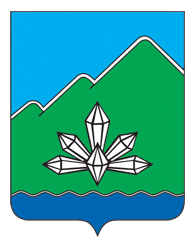 «Актуализированная схема теплоснабжения Дальнегорского городского округа»Обосновывающие материалыТом IХабаровск2018 годОБОСНОВЫВАЮЩИЕ МАТЕРИАЛЫ К СХЕМЕ ТЕПЛОСНАБЖЕНИЯВведениеГлава 1. Существующее положение в сфере производства, передачи и потребления тепловой энергии для целей теплоснабжения.				1.1. Функциональная структура теплоснабжения.1.2. Источники тепловой энергии.1.3. Тепловые сети, сооружения на них и тепловые пункты.1.4. Зоны действия источников тепловой энергии.1.5. Тепловые нагрузки потребителей тепловой энергии, групп потребителей тепловой энергии в зоне действия источников тепловой энергии.1.6. Балансы тепловой мощности в зонах действия источников тепловой энергии.1.7. Характеристика теплоносителя.1.8. Топливные балансы источников тепловой энергии и система обеспечения топливом.1.9. Цены (тарифы) в сфере теплоснабжения.1.10. Описание существующих технических и технологических проблем в системах теплоснабжения города.Глава 2. Показатели перспективного спроса на тепловую энергию для цели теплоснабжения.2.1. Площадь строительных фондов и приросты площади строительных фондов по расчетным элементам территориального деления.2.2. Прогноз потребления тепловой энергии (мощности), теплоносителя и приросты потребления тепловой энергии (мощности), теплоносителя с разделением по видам теплопотребления.Глава 3. Электронная модель системы теплоснабжения, созданная при помощи программного комплекса ГИС ZuluГлава 4. Перспективные балансы тепловой мощности источников тепловой энергии  и тепловой нагрузки.4.1.  Обоснование потребности в объемах услуг теплоснабжения с учетом состояния существующей системы теплоснабжения и планов жилищного и промышленного строительства.4.2. Перспективное потребление тепловой энергии по источникам теплоснабжения.Глава 5. Перспективные балансы производительности водоподготовительных установок и максимального потребления теплоносителя теплопотребляющими установками потребителей, в том числе в аварийных режимах.5.1. Производительность водоподготовительных установок.5.2. Существующие и перспективные балансы производительности водоподготовительных установок источников тепловой энергии для компенсации потерь теплоносителя в аварийных режимах работы систем теплоснабжения.Глава 6. Предложение по строительству, реконструкции и техническому перевооружению источников тепловой энергии.6.1. Предложения по строительству источников тепловой энергии, с целью повышения эффективности работы систем теплоснабжения «Дальнегорского городского округа».6.2. Предложения по новому строительству источников тепловой энергии, обеспечивающие перспективную тепловую нагрузку на вновь осваиваемых территориях поселения.6.3. Предложения по реконструкции источников тепловой энергии, обеспечивающие перспективную тепловую нагрузку в существующих и расширяемых зонах действия источников тепловой энергии.6.4. Предложения по техническому перевооружению источников тепловой энергии с целью повышения эффективности работы систем теплоснабжения.6.5. Меры по выводу из эксплуатации, консервации и демонтажу избыточных источников тепловой энергии, а также выработавших нормативный срок службы либо в случаях, когда продление срока службы технически невозможно или экономически нецелесообразно.6.6. Меры по переоборудованию котельных в источники комбинированной выработки электрической и тепловой энергии.6.7. Меры по переводу котельных, размещенных в существующих и расширяемых зонах действия источников комбинированной выработки тепловой и электрической энергии в «пиковый» режим.6.8. Решения о загрузке источников тепловой энергии, распределении (перераспределении) тепловой нагрузки потребителей тепловой энергии в каждой зоне действия системы теплоснабжения между источниками тепловой энергии, поставляющими тепловую энергию в данной системе теплоснабжения.6.9. Оптимальный температурный график отпуска тепловой энергии для каждого источника тепловой энергии или группы источников в системе теплоснабжения.6.10. Предложения по перспективной установленной тепловой мощности каждого источника тепловой  энергии с учетом аварийного и перспективного резерва тепловой мощности.Глава 7. Предложения по строительству и реконструкции тепловых сетей и сооружений на них.7.1. Предложения по новому строительству и реконструкции тепловых сетей, обеспечивающих перераспределение тепловой нагрузки из зон с дефицитом располагаемой тепловой мощности источников тепловой энергии в зоны  с резервом располагаемой тепловой мощности источников тепловой энергии (использование существующих резервов).7.2. Предложения по новому строительству тепловых сетей для обеспечения перспективных приростов тепловой нагрузки во вновь осваиваемых районах города под жилищную, комплексную или производственную застройку.7.3. Предложения по новому строительству и реконструкции тепловых сетей, обеспечивающие условия, при наличии которых существует возможность поставок тепловой энергии потребителям от различных источников тепловой энергии при сохранении надежности теплоснабжения.7.4. Предложения по новому строительству или реконструкции тепловых сетей для повышения эффективности функционирования системы теплоснабжения, в том числе за счет перевода котельных в «пиковый» режим или ликвидации котельных по основаниям.7.5. Предложения по новому строительству и реконструкции тепловых сетей для обеспечения нормативной надежности безопасности теплоснабжения.Глава 8. Перспективные топливные балансы. Глава 9. Оценка надежности теплоснабжения.Глава 10. Обоснование инвестиций в строительство, реконструкцию и техническое перевооружение.10.1. Оценка финансовых потребностей для осуществления строительства, реконструкции и технического перевооружения источников тепловой энергии и тепловых сетей.10.2.  Предложения по величине инвестиций в строительство, реконструкцию и техническое перевооружение в связи с изменениями температурного графика и гидравлического режима работы системы теплоснабжения.Глава 11. Обоснование предложений по определению единой теплоснабжающей организации.Оценка воздействия источников тепловой энергии на окружающую среду. ВведениеВ современных условиях повышение эффективности использования энергетических ресурсов и энергосбережение становится одним из важнейших факторов экономического роста и социального развития России. Это подтверждается вступившим в силу 23 ноября 2009 года Федеральным законом РФ № 261 «Об энергосбережении и повышении энергетической эффективности».По данным Минэнерго потенциал энергосбережения в России составляет 400 млн. тонн условного топлива в год, что составляет не менее 40% внутреннего потребления энергии в стране. Одна треть энергосбережения находится в ТЭК, особенно в системах теплоснабжения. Затраты органического топлива на теплоснабжения составляют более 40% от всего используемого в стране, т.е. почти столько же, сколько тратится на все остальные отрасли промышленности, транспорта и т.п. Потребление топлива на нужды теплоснабжения сопоставимо со всем топливным экспортом в стране.Экономию в сфере теплоснабжения можно достичь как за счет совершенствования источников тепловой энергии, тепловых сетей теплопотребляющих установок, так и за счет улучшения характеристик отапливаемых объектов, зданий и сооружений.Проблема обеспечения тепловой энергией в России, в связи с суровыми климатическими условиями, по своей значимости сравнима с проблемой обеспечения населения продовольствием и является задачей большой государственной важности.Вместе с тем, на сегодняшний день экономика России стабильно растет. За последние годы были выбраны все резервы тепловой мощности, образовавшиеся в период экономического спада 1991-1997 годов, и потребление тепла достигло уровня 1990 года, а потребление электрической энергии в некоторых регионах превысило этот уровень. Возникла необходимость понимания того, будет ли обеспечен дальнейший рост экономики адекватным ростом энергетики, что более важно, что нужно сделать в энергетики и топливоснабжении для того, чтобы обеспечить будущий рост.До недавнего времени, регулирование в сфере теплоснабжения производилось Федеральными законами от 26 марта 2003 года № 35-ФЗ «Об электроэнергетики», от 30 декабря 2004 года № 210-ФЗ «Об основах регулирования тарифов организаций коммунального комплекса», от 14 апреля 1995 года № 41-ФЗ «О государственном регулировании тарифов на электрическую и тепловую энергию в Российской Федерации». Однако регулирование отношений в сфере теплоснабжения назвать всеобъемлющим было нельзя.В связи с этим, 27 июля 2010 года был принят Федеральный закон № 190-ФЗ «О теплоснабжении». Федеральный закон устанавливает правовые основы экономических отношений, возникающих в связи с производством, передачей, потреблением тепловой энергии, тепловой мощности, теплоносителя с использованием систем теплоснабжения, созданием, функционированием и развитием таких систем, а также определяет полномочия органов государственной власти, органов местного самоуправления поселений, городских округов по регулированию и контролю в сфере теплоснабжения, права и обязанности потребителей тепловой энергии, теплоснабжающих организаций, теплосетевых организаций.Федеральный закон вводит понятие схемы теплоснабжения, согласно которому:Схема теплоснабжения поселения, городского округа - документ, содержащий предпроектные материалы по обоснованию эффективного и безопасного функционирования системы теплоснабжения, её развития с учетом правового регулирования в области энергосбережения и повышения энергетической эффективности.Глава 1 . Существующее положение в сфере производства, передачи и потребления тепловой энергии для целей теплоснабжения.Функциональная структура теплоснабжения.В границах городского округа – город Дальнегорск, Приморского края, свою деятельность осуществляет следующая теплоснабжающая организация: - Филиал «Дальнегорский» КГУП «Примтеплоэнерго».Операционная деятельность филиала «Дальнегорский» КГУП «Примтеплоэнерго» начата с 26.15.2012 года с использованием основных производственных средств, переданных ей в аренду Администрацией Дальнегорского городского округа.Основными видами деятельности филиала «Дальнегорский» КГУП «Примтеплоэнерго» являются производство, передача и реализация тепловой энергии потребителям.Теплоснабжение городского округа осуществляется от 9 тепловых источников, которые работают на мазуте и угле. В 2017 году была выведена из эксплуатации мазутная котельная в п. Тайга вместо которой смонтированы две модульные угольные котельные, котельная №1 БМК 1200 и котельная №2 БМК 360. Для выработки тепловой энергии на котельных используется мазут на семи котельных, на котельной №4 в г. Дальнегорск и котельных №1 и №2 в п. Тайга используется уголь. Парк котельного оборудования значительно изношен. Доля котлов со сроком эксплуатации 22-58 лет составляет 75%. Котлы имеют КПД 76-84%. Общий уровень износа коммунальных сетей на 2009 год составляет 82,63%. Протяженность тепловых сетей, находящихся в эксплуатации, составляет 68,403 км.Метод прокладки трубопроводов тепловых сетей – подземный в непроходных каналах. Теплоизоляционная конструкция теплопроводов: основной слой − изделия из минеральной ваты, покровный слой − тонкая листовая сталь.Потребителями тепла являются 1-5 этажные дома и здания культурно-бытового назначения. Система теплоснабжения - открытая, схема присоединения теплопотребляющих установок к тепловой сети – зависимая, часть абонентов оборудована автоматизированными индивидуальными тепловыми пунктами (АИТП). Внутренние системы отопления оборудованы чугунными радиаторами.Рис. 1 Схема теплоснабжения от источника тепла филиала «Дальнегорский» КГУП «Примтеплоэнерго».Протяженность муниципальных тепловых сетей, находящихся в аренде, в Дальнегорском городском округе составляет 68,403 км., из них в надземном исполнении на  0 км., что составляет 0 % от общего количества теплотрасс; в подземном исполнении канальной прокладки (железобетонные лотки) – 68,403 км., что составляет 100 % от общего количества теплотрасс. Главной проблемой повышения качества и надежности теплоснабжения потребителей Дальнегорский городской округ остается высокая изношенность тепловых сетей.Общий износ тепловых сетей составляет 82,63%. Нормативный срок службы трубопроводов тепловых сетей составляет 40 лет. В структуру филиала «Дальнегорский» КГУП «Примтеплоэнерго» входит 9 котельных, работающих на жидком топливе (мазут) и отапливающие потребителей Дальнегорский городской округ. Установленная мощность данных котельных составляет 343,253 Гкал/час. Котельные филиала «Дальнегорский» КГУП «Примтеплоэнерго» снабжают тепловой энергией:Центральная котельная (г. Дальнегорск, пр. 50 лет Октября, 105-б) – 350 абонентов, из них жилых домов 147;Гореловская котельная (г. Дальнегорск, ул. Приморская, 2) – 230 абонента, из них жилых домов 141;Котельная №1 п. Тайга (п. Тайга, ул. Школьная, 14), - 7 абонентов из них 5 жилых домов;Котельная №2 п. Тайга (п. Тайга, ул. Речная, 37), - 11 жилых домов;Котельная п. Краснореченский (п. Краснореченский, ул. Октябрьская, 28) – 81 жилых домов;Котельная п. Рудная Пристань – 82 жилых дама;Котельная п. Каменка (п. Каменка, ул. Берзинская, 39) – 48 жилых домов;Котельная с. Сержантово (с. Сержантово, ул. Лесная, 13) – 17 жилых домов;Котельная №4 (г. Дальнегорск, пр. 50 лет Октября 324/115) – 153 абонента из них жилых домов 86. Общее количество жилых домов, присоединенных к системам коммунальной инфраструктуры, составляет 697. Количество приборов учета, установленных у потребителей на вводах в дом, непосредственно присоединенным к системам коммунальной инфраструктуры – 126 счетчиков тепловой энергии. Источники тепловой энергии.1.2.1.. Источники теплоснабжения филиал «Дальнегорский» КГУП «Примтеплоэнерго» Филиал «Дальнегорский» КГУП «Примтеплоэнерго»  является единственной теплоснабжающей организацией, осуществляющей производство тепловой энергии на котельных, находящихся в его ведении, её передачу и распределение между потребителями по сетям, также находящиеся в ведении подразделения филиала «Дальнегорский» КГУП «Примтеплоэнерго», осуществляет свою хозяйственную деятельность в Дальнегорском городском округе, Приморского края, основной задачей которого является надежное и бесперебойное теплоснабжение потребителей. Основными элементами функциональной структуры теплоснабжения являются: источники теплоснабжения:Паровая Центральная котельная г. Дальнегорск, пр. 50 лет Октября 105-б; Паровая Гореловская котельная г. Дальнегорск, ул. Приморская 2;Водогрейная котельная №1 п. Тайга, ул. Школьная 14;Водогрейная котельная №2 п. Тайга, ул. Речная 37;Паровая котельная п. Краснореченский, ул. Октябрьская 28;Паровая котельная п. Рудная Пристань;Водогрейная котельная п. Каменка, ул. Берзинская 39;Водогрейная котельная с. Сержантово ул. Лесная,13;Паровая котельная № 4 г. Дальнегорск, пр. 50 лет Октября, 324/115.а также:совокупность участков прямых трубопроводов от источников теплоснабжения до потребителей; совокупность участков обратных трубопроводов от потребителей;множество потребителей тепловой энергии.Система централизованного теплоснабжения от котельных филиала «Дальнегорский» КГУП «Примтеплоэнерго», двухтрубная, открытая. Схема присоединения теплопотребляющих установок к тепловой сети - зависимая. Для системы теплоснабжения принято качественное регулирование отпуска тепловой энергии в сетевой воде потребителям. Температурные графики для регулирования отпуска тепла.	Таблица №1Технические характеристики основных источников тепловой энергии.  Таблица № 2Структура расчётной присоединённой тепловой нагрузки представлена в таблицах № 3.Структура расчётной присоединённой тепловой нагрузкиТаблица № 3Структура отпуска и потребления тепловой энергии  приведена в таблице 4. Структура отпуска и потребления тепловой энергииТаблица № 4Плановая величина полезного отпуска тепловой энергии в 2017 составляет 207,366 Гкал, которая рассчитана на температуру наружного воздуха согласно СНиП 23-01-99 «Строительная климатология» Прогнозируемый полезный отпуск на 2018 год принят на уровне 2017  года. Таблица № 5Ожидаемые температуры наружного воздуха в отопительный период приняты как средние из соответствующих статистических значений по информации метеорологической станции за последние 5 лет (2012-2017 гг.), а в летний период, в связи с отсутствием данных от Гидрометеобюро, приняты по СНиП «Строительная климатология».Температуры наружного воздуха в отопительный периодТаблица № 6 	Статистических данных по населенному пункту нетТемпературы теплоносителя в прямом и обратном трубопроводах тепловой сети, принятые в расчётах, соответствуют температурным графикам отпуска тепловой энергии в сети.Температура грунта принята равной + 50С в летний период,  температура холодной воды + 50С и 150С  в отопительный и летний период соответственно.Среднемесячные, среднесезонные и среднегодовые температуры наружного воздуха, грунта, сетевой и холодной водыТаблица № 7Прогнозируемая продолжительность отопительного периода принята по СНиП «Строительная климатология» для Дальнегорский городской округ, Приморского края и составила 219 суток.                                                                                                                            Полезный отпуск по  Дальнегорскому городскому округу сформирован в размере 235,549 тыс. Гкал.Динамика изменения технологических потерь при передаче тепловой энергии по сетям от котельных  филиал «Дальнегорский» КГУП «Примтеплоэнерго» представлена в таблице № 8.Таблица № 8Основное оборудование Центральной котельной, г. Дальнегорск пр. 50 лет Октября 105-б:Котлы:Котлы (паровой режим) ДКВР 20-13					4 шт.;Котлы (паровой режим) ДЕ 25-14 ГМ					1 шт.;Котлы (паровой режим) Келлер						1 шт.;Водоподготовительное оборудование:	ФИПа 2,0-6 Na									4 шт.;	ФИПа 1,5-6 Na									4 шт.;	ФОВ -3-6										2 шт.;	ДСА-75 котловой									1 шт.;ДСА-75 сетевой									1 шт.;Дымососы:Дымосос Д-15,5	                                           				1 шт.;Дымосос Д-13,5                                            				2 шт.;Дымосос Д-12,5                                            				1 шт.;Дымосос ВДН-15                                            				1 шт.;Дымосос ДН-12,5                                            				1 шт.;Вентиляторы дутьевые:Вентилятор дутьевой ВД-10							3 шт.;Вентилятор дутьевой ВД-12							1 шт.;Вентилятор дутьевой ДН-11							2 шт.;Насосы:Насос питательный ЦНС-60-198						1 шт.;Насос питательный ЦНС-60-234						2 шт.;Насос поршневой ПДВ 25/20							2 шт.;Насос поршневой ПДГ 40/32							1 шт.;Насос конденсатный 3К-6							1 шт.;Насос конденсатный 4К-8							1 шт.;Насос конденсатный К65-100-200						1 шт.;Насос конденсатный wilo IPL-100/160-18.5/2				1 шт.;Насос ХВО Х160-29-ЕСД							2 шт.;	Насос подпиточный сет. деаэр. АХ280-42И				2 шт.;	Насос сетевой зоны №1 350Д70						2 шт.;	Насос сетевой зоны №2 200Д70						1 шт.;	Насос сетевой зоны №2 200Д90						1 шт.;	Насос подпит. зоны №1 315-50						2 шт.;	Насос подпит. зоны №1 wilo IPL-100/160-18.5/2			1 шт.;	Насос подпит. зоны №2 К65-100-200					2 шт.;	Насос подпит. зоны №2 315-50						1 шт.;	Насос солевой 1,5К6								2 шт.;	Насос нагнетания мазута НШМ 8/25-6,3/25-7,5				3 шт.;Насос перекачки мазута 4 К-8						1 шт.;	Насос перекачки мазута 4 К-6						1 шт.;	Основное оборудование Гореловской котельной, г. Дальнегорск ул. Приморская 2:Котлы:Котлы (паровой режим) КЕ 25-14 С					3 шт.;Котлы (паровой режим) «Фостер-Уиллер»				1 шт.;Водоподготовительное оборудование:	ФИПа 2,0-6 Na									3 шт.;	ФОВ -3-6										5 шт.;	ДСА-75 котловой									1 шт.;ДСА-100 сетевой									1 шт.;Дымососы:Дымосос Д-15	                                           				3 шт.;Дымосос ДН-15                                            				1 шт.;Вентиляторы дутьевые:Вентилятор дутьевой ВДН-12,5						1 шт.;Вентилятор дутьевой ВДН-15						1 шт.;Вентилятор дутьевой ВДН-15,5						1 шт.;Вентилятор дутьевой ВД-15							1 шт.;Насосы:Насос питательный ЦНС-60-234						2 шт.;Насос питательный ЦНС-60/198						1 шт.;Насос поршневой ПДТ 60/20							1 шт.;Насос конденсатный К90/35							2 шт.;Насос ХВО 1Д 315-50								1 шт.;	Насос ХВО К 100-80-160							1 шт.;	Насос сетевой зоны №1 200 Д 90						2 шт.;	Насос сетевой зоны №2 Д500-63						2 шт.;	Насос сетевой зоны №3 Д320-50						2 шт.;	Насос сетевой (св. ключ) 200 Д 90						1 шт.;	Насос сетевой (св. ключ) Д 800-56						1 шт.;	Насос сетевой (св. ключ) Д 500-63						1 шт.;	Насос подпит. зоны №1,№2 1Д 200-36					2 шт.;	Насос перекачки мазута 4 К-8						2 шт.;	Насос нагнетания мазута НШМ 8/25-6,3/25-7,5				3 шт.;Основное оборудование котельной №4, г. Дальнегорск пр. 50 лет Октября 324/115:Котлы:Котлы (паровой режим) ДСЕ 2,5-1,4 ШП					6 шт.;Котлы (паровой режим) ГМ -50/14						1 шт.;Котлы (водогрейный режим) КВ-ГМ-116,3-150				1 шт.;Водоподготовительное оборудование: ФИПа 3,4-0,6 Na									4 шт.;ФИПа 3,0-0,6 Na									2 шт.;ФИПа 2,6-0,6 Na									3 шт.;ФИПа 1-0,6 Na									3 шт.;	ДСА-50/15										1 шт.;ДСА-75/25										2 шт.;Дымососы:Дымосос ДН-8-1500                                           				6 шт.;Дымосос Д-15,5                                            				1 шт.;Дымосос Д-18*2                                            				2 шт.;Вентиляторы дутьевые:Вентилятор дутьевой ВДН-8-1500						2 шт.;Вентилятор дутьевой ВДН-8-1501						1 шт.;Вентилятор дутьевой ВДН-8-1502						1 шт.;Вентилятор дутьевой ВДН-8-1503						1 шт.;Вентилятор дутьевой ВДН-8-1504						1 шт.;Вентилятор дутьевой ВУ-24							1 шт.;Вентилятор дутьевой ВД-15,5						2 шт.;Насосы:Насос подпиточный KSB MoviTtc VF 10-3				2 шт.;Насос охлаждения KSB 40							2 шт.;Насос питательный ЦНСГ 60/231						1 шт.;Насос питательный ЦНС 60/231						1 шт.;Насос питательный ЦНС 60/234						2 шт.;Насос подпиточный К90-65							2 шт.;Насос подпиточный К90-35							1 шт.;Насос подпиточный Д320/70							2 шт.;Насос поршневой ПДВ 25/2							2 шт.;Насос пожарный Д320/70							2 шт.;Насос сетевой Д1250/125							3 шт.;	Насос сетевой Д1250/65							3 шт.;Насос рециркуляции НКУ-250						2 шт.;Насос рециркуляции НКУ-140						2 шт.;Насос перекачки мазута 8 К-12						2 шт.;	Основное оборудование котельной № 1 п. Тайга ул. Школьная 14:Котлы:Котлы (водогрейные) КВр-400						3 шт.;Водоподготовительное оборудование: Установка ХВП «Комплексон-6/10»                                                  1 шт.;Дымососы:Дымосос ДН 3.5/1500	                                       				3 шт.;Насосы:Насос питательный WJ-204-EM “Willo”					2 шт.;Насос сетевой WJ-204-EM “Willo”					          2 шт.;	Насос подпиточный WJ-204-EM “Willo”					1 шт.;Основное оборудование котельной п. Тайга ул. Речная 37:Котлы:Котлы (водогрейные) КВр-180						2 шт.;Водоподготовительное оборудование: Установка ХВП «Комплексон-6/10»                                                 1 шт.;Дымососы:Дымосос ДН 3.5/1500	                                       				2 шт.;Насосы:Насос питательный WJ-204-EM “Willo”					2 шт.;Насос сетевой WJ-204-EM “Willo”					          2 шт.;	Насос подпиточный WJ-204-EM “Willo”					1 шт.;Основное оборудование котельной п. Краснореченский ул. Октябрьская 28:Котлы:Котлы (паровой режим) ДКВР 10-13					1 шт.;Котлы (паровой режим) ДКВР 6,5-13					1 шт.;Котлы (паровой режим) ДЕ 16-14 ГМ					1 шт.;Водоподготовительное оборудование: ФИПа 2-6 Na-кат.								3 шт.;	ДСА-50 котловой									1 шт.;ДСА-50 сетевой									1 шт.;Дымососы:Дымосос ДН-12,5    	                                       				1 шт.;Дымосос Д-12	    	                                       				2 шт.;Вентиляторы дутьевые:Вентилятор дутьевой ВДН-9							3 шт.;Насосы:Насос сетевой Д 500-63								1 шт.;	Насос сетевой 200 Д-90								1 шт.;	Насос питательный ЦНС 60-198						1 шт.;Насос питательный ЦНС 38-198						2 шт.;Насос поршневой ПДВ 25/20							1 шт.;Насос конденсатный 3КМ6							1 шт.;Насос конденсатный К45-55							1 шт.;Насос конденсатный КС 20/50						1 шт.;Насос подпиточный КМ 100-65						1 шт.;		Насос подпиточный 3К6							1 шт.;Насос нагнетания мазута НШМ 5-25-4/25-5				2 шт.;Насос нагнетания мазута НШМ 5-25-4/25				2 шт.;Насос 2-го подъема К45/55							1 шт.;Основное оборудование котельной п. Рудная Пристань:Котлы:Котлы (паровой режим) ДКВР 6,5-15-13					1 шт.;Водоподготовительное оборудование: ФИПа 1,0-6 Na-кат.								4 шт.;	ДСА-50 котловой									1 шт.;ДСА-50 сетевой									1 шт.;Дымососы:Дымосос Д-12,5    	                                       				1 шт.;Дымосос Д-11	    	                                       				2 шт.;Вентиляторы дутьевые:Вентилятор дутьевой ВДН-10						3 шт.;Насосы:Насос питательный ЦНСГ 38-198						2 шт.;Насос сетевой wilo IPL -125/400-45-4-12					2 шт.;	Насос поршневой ПДВ 25/20							1 шт.;Насос конденсатный КМ-65-50-160					2 шт.;Насос подпиточный КМ 80-50-200						2 шт.;Насос нагнетания мазута НШМ 5-25-4/25-5				1 шт.;Насос нагнетания мазута НШМ 5-25-4/25-6				1 шт.;Насос нагнетания мазута НШМ 5-25-4/25				1 шт.;Насос ХВО 6К8А									1 шт.;Насос подпит. сет. деаэр. 3К6						2 шт.;Насос перекачки мазута 3КМ-6						2 шт.;Основное оборудование котельной п. Каменка ул. Берзинская 39:Котлы:Котлы (водогрейный режим) КВЖ -110					2 шт.;Дымососы:Дымосос ДН-9	    	                                       				1 шт.;Дымосос ДН-8	    	                                       				1 шт.;Вентиляторы дутьевые:Вентилятор дутьевой ВЦ-4							2 шт.;Насосы:Насос сетевой wilo IL -100/160-18,5/2					1 шт.;Насос сетевой К160/30								1 шт.;Насос подпиточный К 80-50-200						1 шт.;Насос топливный БГ 11-24 							1 шт.;Насос топливный НШМ 5-25-4/25						2 шт.;	Основное оборудование котельной с. Сержантово ул. Лесная 13:Котлы:Котлы (водогрейный режим) УВКа-2,5					3 шт.;Дымососы:Дымосос ДН-9	    	                                       				3 шт.;Насосы:Насос сетевой 1-го контура КМ 125-100-160				2 шт.;Насос сетевой 2-го контура Д 320-50					1 шт.;Насос сетевой 2-го контура 1Д200-36					1 шт.;Насос подпиточный КМЛ2 65/180						2 шт.;Насос мазутный НШМ 5-25-4/25						2 шт.;	Насос перекачки топлива НШМ 6						2 шт.	Оборудование котельных и тепловые сети в значительной степени изношены.Котельные предназначены для централизованного теплоснабжения системы отопления, вентиляции и ГВС зданий различного назначения.Потребителю из котельных подается теплоноситель - горячая вода:- для системы отопления по температурному графику 95-700С - 89,2 Гкал/ч.;- для системы ГВС  60 0С  -  7,02 Гкал/ч.1.3.Тепловые сети, сооружения на них и тепловые пункты.1.3.1. Муниципальные тепловые сетиТеплоснабжение многоэтажной жилой, административно-деловой, социальной застройки осуществляется централизованно от восьми котельных. Филиал «Дальнегорский» КГУП «Примтеплоэнерго» как генерирующая организация, на чьем балансе находятся котельные, самостоятельно поставляет и продает тепловую энергию потребителям.Муниципальные тепловые сети находятся в аренде филиала «Дальнегорский» КГУП «Примтеплоэнерго». Магистральные сети на территории жилой, административно-деловой и социальной застройки имеют кольцевую схему, что значительно повышает надежность теплоснабжения в целом. Система тепловых сетей  -  открытая. Общая протяженность тепловых сетей Дальнегорского городского округа составляет в двухтрубном исчислении 68403,1 м. Характеристика тепловых сетей по видам прокладки следующая: - подземная канальная		 -   68403,1 м (100%)- надземная 				 -   0 м (0%)- в помещении			 -   0 м(0%)Рис. 2 Распределение трубопроводов по видам прокладкиДальнегорского городского округа.Характеристика тепловых сетей Дальнегорского городского округа по годам постройки и ввода в эксплуатацию следующая:- до 1989 г.				-57199,9 м (82,63 %),- до 1997 г. 				-6314,6 м (9,12%),- после 1998 г.			-5706,1 (8,24%).Рис.3 Распределение трубопроводов ТС по годам прокладкиДальнегорского городского округаОбщая техническая характеристикамуниципальных тепловых сетей. Таблица № 9Параметры тепловых сетей от водогрейных котельных  Дальнегорский городской округ Таблица № 10Теплоснабжение Дальнегорский городской округ осуществляется по 2-трубной сети. Отопление: 2-трубная система с температурным отопительным графиком 95-70°С с непосредственным присоединением, открытая.Технические характеристикитепловых сетей от котельной №4 г. Дальнегорск, пр. 50 лет Октября 324/115.Таблица № 11Характеристика тепловых сетей от котельной №4 г. Дальнегорск, пр. 50 лет Октября 324/115, по годам постройки и ввода в эксплуатацию следующая:- до 1989 г.				-8915,00 м (52,24 %), из них с износом 100%  6005,00 (35,18% от общей протяженности ТС), фактический срок службы трубопровода превышает 40 лет.- до 1997 г. 				-1662,00 м (9,74%),- после 1998 г.			-485,00 (2,84%).Рис.4 Распределение трубопроводов ТС от котельной №4 по годам прокладкиТехнические характеристикитепловых сетей от центральной котельной  г. Дальнегорск, пр. 50 лет Октября 105-б.Таблица № 12Характеристика тепловых сетей от центральной котельной г. Дальнегорск, пр. 50 лет Октября 105-б, по годам постройки и ввода в эксплуатацию следующая:- до 1989 г.				-14447,4 м (91,77 %), из них с износом 100%  3908,8(24,83% от общей протяженности ТС), фактический срок службы трубопровода превышает 40 лет.- до 1997 г. 				-703,7 м (4,47%),- после 1998 г.			-529,5 м (3,76%).Рис.5 Распределение трубопроводов ТС от центральной котельной, по годам прокладкиТехнические характеристикитепловых сетей от котельной Гореловской г. Дальнегорск ул. Приморская 2.Таблица № 13Характеристика тепловых сетей от Гореловской котельной г. Дальнегорск, ул. Приморская 2, по годам постройки и ввода в эксплуатацию следующая:- до 1989 г.				-12869,50 м (75,53 %), из них с износом 100%  5401,70(31,70% от общей протяженности ТС), фактический срок службы трубопровода превышает 40 лет.- до 1997 г. 				-1429,90 м (8,39%),- после 1998 г.			-2738,60 м (16,07%).Рис.6 Распределение трубопроводов ТС от Гореловской котельной, по годам прокладкиТехнические характеристикитепловых сетей от котельной №1 п. Тайга ул. Школьная 14.Таблица № 14Характеристика тепловых сетей от котельной п. Тайга, ул. Школьная 14, по годам постройки и ввода в эксплуатацию следующая:- до 1989 г.				-490,00 м (60,57 %),- после 1998 г.			-319,00 м (39,43%).Рис.7 Распределение трубопроводов ТС от котельной п. Тайга, по годам прокладкиТехнические характеристикитепловых сетей от котельной №2 п. Тайга ул. Речная 37.Таблица № 15Характеристика тепловых сетей от котельной п. Тайга, ул. Речная 37, по годам постройки и ввода в эксплуатацию следующая:- до 1989 г.				-1075,00 м (76,24 %),- после 1998 г.			-335,00 м (23,76%).Рис.8 Распределение трубопроводов ТС от котельной п. Тайга, по годам прокладкиТехнические характеристикитепловых сетей от котельной п. Краснореченский ул.Октябрьская 28.Таблица № 16Характеристика тепловых сетей от котельной п. Краснореченский ул. Октябрьская 28, по годам постройки и ввода в эксплуатацию следующая:- до 1989 г.				-8370,00 м (89,81 %), из них с износом 100%  6523,00 (69,99% от общей протяженности ТС), фактический срок службы трубопровода превышает 40 лет.- до 1997 г. 				-950,00 м (10,19%),- после 1998 г.			-0,00 м (0,0%).Рис.9 Распределение трубопроводов ТС от котельной п. Краснореченский, по годам прокладкиТехнические характеристикитепловых сетей от котельной п. Рудная Пристань.Таблица № 17Характеристика тепловых сетей от котельной п. Рудная Пристань, по годам постройки и ввода в эксплуатацию следующая:- до 1989 г.				-6094,00 м (92,22 %), из них с износом 100%  826,00 (12,5% от общей протяженности ТС), фактический срок службы трубопровода превышает 40 лет.- до 1997 г. 				-406,00 м (6,14%),- после 1998 г.			-108,00 м (1,63%).Рис.10 Распределение трубопроводов ТС от котельной п. Рудная Пристань, по годам прокладкиТехнические характеристикитепловых сетей от котельной п. Каменка ул. Берзинская 39.Таблица № 18Характеристика тепловых сетей от котельной п. Каменка, ул. Берзинская 39, по годам постройки и ввода в эксплуатацию следующая:- до 1989 г.				-2187,00 м (67,4 %), из них с износом 100%  961,00 (29,61% от общей протяженности ТС), фактический срок службы трубопровода превышает 40 лет.- до 1997 г. 				-1035,00 м (31,90%),- после 1998 г.			-23,00 м (0,71%).Рис.11 Распределение трубопроводов ТС от котельной п. Каменка, по годам прокладкиТехнические характеристикитепловых сетей от котельной с. Сержантово ул. Лесная 13.Таблица № 19Характеристика тепловых сетей от котельной с. Сержантово ул.  Лесная 13, по годам постройки и ввода в эксплуатацию следующая:- до 1989 г.				-2269,00 м (71,49 %), из них с износом 100%  320,00 (10,08% от общей протяженности ТС), фактический срок службы трубопровода превышает 40 лет.- до 1997 г. 				-113,00 м (3,56%),- после 1998 г.			-792,00 м (24,95%).Рис.12 Распределение трубопроводов ТС от котельной с. Сержантово, по годам прокладкиМетод регулирования отпуска тепловой энергии – централизованный качественный  по температурным графикам регулирования отопительной нагрузки при расчетной температуре наружного воздуха t н.в.= - 24оС.1.3.2 Статистика отказов тепловых сетей (аварий, инцидентов) за 3 годаФилиал «Дальнегорский» КГУП «Примтеплоэнерго»  добросовестно ведет учет отказов на тепловых сетях. Службой эксплуатации ведутся журналы учета утечек на тепловых сетях. На основании данных журналов составлена таблица № 20Данные о числе и продолжительности аварийных отключений теплоснабжения за ОЗП 2010-2013 годов.Таблица № 20На предприятии филиала «Дальнегорский» КГУП «Примтеплоэнерго» для диагностики состояния тепловых сетей применяется опрессовка на прочность повышенным давлением в соответствии с п.6.2.11-6.2.16. «Правил технической эксплуатации тепловых энергоустановок».Планирование текущих и капитальных ремонтов тепловых сетей производится на основании мониторинга технологических отказов и мониторинга состояния трубопроводов.Расчеты потерь тепловой энергии теплопередачей через изоляционные конструкции трубопроводов тепловых сетей, находящихся в хозяйственном ведении филиала «Дальнегорский» КГУП «Примтеплоэнерго» проведены в соответствии с «Инструкцией об организации в Министерстве энергетики РФ работы по расчету и обоснованию нормативов технологических потерь при передаче тепловой энергии», утвержденной приказом Министерства  энергетики РФ от 30 декабря 2008г. № 325. Регистрация Минюст России от 16.03.2009 г., регистрационный №13513.В связи с тем, что трубопроводы тепловой сети спроектированы и смонтированы в основном до ., для расчетов приняты значения норм тепловых потерь (плотности теплового потока) водяными теплопроводами, спроектированными в период с 1953 по . прокладки. Для определения нормируемых тепловых потерь реконструируемых  участков тепловых сетей приняты нормы удельных тепловых потерь, соответствующие периоду реконструкции этих участков трубопроводов.Определение потерь тепловой энергии, обусловленных потерями теплоносителя с его «нормативной» утечкой через неплотности в трубопроводах тепловой сети, находящихся в хозяйственном ведении филиала «Дальнегорский» КГУП «Примтеплоэнерго»,  а также затратами на заполнение трубопроводов тепловых сетей после плановых ремонтных и профилактических работ произведено без учета емкости систем теплопотребления, присоединенных к тепловым сетям.Количество тепловой энергии, запланированное к отпуску в тепловые сети котельными, оценка потерь тепловой энергии при ее передаче по тепловым сетям.Таблица № 21Схема присоединения теплопотребляющих установок потребителей к тепловым сетям Дальнегорского городского округа -  зависимая. Снижение температуры сетевой воды, поступающей в систему теплоснабжения домов при зависимой схеме, до требуемых значений осуществляется в основном с помощью элеваторов или дроссельных шайб.Установка частотных преобразователей позволила бы стабилизировать гидравлический режим работы тепловой сети в отопительный период на заданном рабочем давлении; увеличить коррозийно-усталостную долговечность трубопроводов путем снижения  до необходимого уровня амплитудно-частотных пульсаций на рабочих  частотах насосных агрегатов и при переходных режимах, обеспечить автоматическое поддержание давления на заданном уровне при минимальном потреблении электроэнергии и обеспечении требуемого расхода воды с возможностью переключения на работу от сети.1.4. Зоны действия источников тепловой энергии.1.4.1 Филиал «Дальнегорский» КГУП «Примтеплоэнерго» является единственным поставщиком тепловой энергии  для нужд  Дальнегорского городского округа. Центральная котельная (г. Дальнегорск, пр. 50 лет Октября, 105-б) – 350 абонентов, из них жилых домов 147;Гореловская котельная (г. Дальнегорск, ул. Приморская,  2) – 230 абонента, из них жилых домов 141;Котельная №1 п. Тайга (п. Тайга, ул. Школьная, 14), - 7 абонентов из них 5 жилых домов;Котельная №2 п. Тайга (п. Тайга, ул. Речная, 37), - 11 жилых домов;Котельная п. Краснореченский (п. Краснореченский, ул. Октябрьская, 28) – 81 жилых домов;Котельная п. Рудная Пристань – 82 жилых дама;Котельная п. Каменка (п. Каменка, ул. Берзинская, 39) – 48  жилых домов;Котельная с. Сержантово (с. Сержантово, ул. Лесная, 13) – 17 жилых домов;Котельная №4 (г. Дальнегорск, пр. 50 лет Октября 324/115) – 153 абонента из них жилых домов 86. 1.5. Тепловые нагрузки потребителей тепловой энергии, групп потребителей тепловой энергии в зоне действия источников тепловой энергии.Количество потребляемой тепловой энергии и ГВС потребителями зависит от многих факторов:    – обеспеченности населения жильем с централизованными коммуникациями;–  температуры наружного воздуха;– от теплопроводности наружных ограждающих поверхностей помещения;– от характера отопительного сезона;– от назначения помещения;– от характера производства, если это промышленные предприятия и т.д.1.5.1. Максимальное среднее часовое потребление тепловой энергии на отопление и ГВС Дальнегорского городского округ  за отопительный сезон при теплоснабжении от паровой котельной «Центральная» (г. Дальнегорск, пр. 50 лет Октября, 105-б).Таблица 22Рис. 13 Соотношение нагрузок отопления, вентиляции и горячего водоснабжения от паровой котельной «Центральная».Максимальное среднее часовое потребление тепловой энергии на отопление и ГВС Дальнегорского городского округ  за отопительный сезон при теплоснабжении от паровой котельной «Гореловская» (г. Дальнегорск, ул. Приморская 2).Таблица 23Рис. 14  Соотношение нагрузок отопления, вентиляции и горячего водоснабжения от паровой котельной «Гореловская».Максимальное среднее часовое потребление тепловой энергии на отопление и ГВС Дальнегорского городского округ  за отопительный сезон при теплоснабжении от паровой котельной №4 (г. Дальнегорск, пр. 50 лет Октября, 105324/115).Таблица 24Рис. 15 Соотношение нагрузок отопления, вентиляции и горячего водоснабжения от паровой котельной №4.Максимальное среднее часовое потребление тепловой энергии на отопление и ГВС Дальнегорского городского округ за отопительный сезон при теплоснабжении от котельной №1 п. Тайга (п. Тайга, ул. Школьная 14).Таблица 25Рис. 16 Соотношение нагрузок отопления, вентиляции и горячего водоснабжения от паровой котельной п. Тайга.Максимальное среднее часовое потребление тепловой энергии на отопление и ГВС Дальнегорского городского округ за отопительный сезон при теплоснабжении от котельной №2 п. Тайга (п. Тайга, ул. Речная 37).Таблица 26Рис. 17 Соотношение нагрузок отопления, вентиляции и горячего водоснабжения от паровой котельной п. Тайга.Максимальное среднее часовое потребление тепловой энергии на отопление и ГВС Дальнегорского городского округ за отопительный сезон при теплоснабжении от паровой котельной п. Краснореченский (п. Краснореченский, ул. Октябрьская 28).Таблица 27Рис. 18 Соотношение нагрузок отопления, вентиляции и горячего водоснабжения от паровой котельной п. Краснореченский.Максимальное среднее часовое потребление тепловой энергии на отопление и ГВС Дальнегорского городского округ  за отопительный сезон при теплоснабжении от паровой котельной п. Рудная пристань (п. Рудная Пристань).Таблица 28Рис. 19 Соотношение нагрузок отопления, вентиляции и горячего водоснабжения от паровой котельной п. Рудная Пристань.Максимальное среднее часовое потребление тепловой энергии на отопление и ГВС Дальнегорского городского округ  за отопительный сезон при теплоснабжении от водогрейной котельной п. Каменка (п. Каменка, ул. Берзинская 39).Таблица 29Рис. 20 Соотношение нагрузок отопления, вентиляции и горячего водоснабжения от водогрейной котельной п. Каменка.Максимальное среднее часовое потребление тепловой энергии на отопление и ГВС Дальнегорского городского округа  за отопительный сезон при теплоснабжении от водогрейной котельной с. Сержантово (с. Сержантово, ул. Лесная 13).Таблица 30Рис. 21 Соотношение нагрузок отопления, вентиляции и горячего водоснабжения от водогрейной котельной с. Сержантово.Основным потребителем тепловой энергии на нужды отопления и горячего водоснабжения Дальнегорского городского округа  является население. На втором месте находится бюджет(местный, краевой, федеральный), далее собственное потребление и прочие потребители.Рис. 22 Сравнительное потребление тепловой энергии за отопительный период 2015 г. (факт), Гкал от котельных Дальнегорского городского округа.Рис. 23 Сравнительное потребление тепловой энергии за отопительный период 2016 г. (факт), Гкал  от котельных Дальнегорский городской округ.Рис. 24 Сравнительное потребление тепловой энергии за отопительный период 2017 г. (факт), Гкал от котельных Дальнегорский городской округ.УтверждаюГенеральный директорООО «ДЖК»___________ Якунина Я.А.«    »                   2018 год.               Утвержденапостановлением администрацииДальнегорского городского округаот   05.10.2018   № 645-паНаименование котельнойТемпературный графикФилиал «Дальнегорский» КГУП «Примтеплоэнерго»Филиал «Дальнегорский» КГУП «Примтеплоэнерго»Паровая Центральная котельная г. Дальнегорск, пр. 50 лет Октября 105-б95/70Паровая Гореловская котельная г. Дальнегорск, ул. Приморская 295/70Паровая котельная №1 п. Тайга, ул. Школьная 1495/70Паровая котельная №2 п. Тайга, ул. Речная 3795/70Паровая котельная п. Краснореченский, ул. Октябрьская 2895/70Паровая котельная п. Рудная Пристань95/70Водогрейная котельная п. Каменка, ул. Берзинская 3995/70Водогрейная котельная с. Сержантово ул. Лесная,1395/70Паровая котельная № 4 г. Дальнегорск, пр. 50 лет Октября, 324/11595/70Марка котлаВид топливаСрок  ввода основного оборудования, летКПД, %(паспортный)Максимальная производительность, Гкал/ч(пар т/ч)Фактическая производительность, Гкал/ч (по данным режимных карт)Последнее освидетельствование Режим работыПаровая Центральная котельная г. Дальнегорск, пр. 50 лет Октября 105-бПаровая Центральная котельная г. Дальнегорск, пр. 50 лет Октября 105-бПаровая Центральная котельная г. Дальнегорск, пр. 50 лет Октября 105-бПаровая Центральная котельная г. Дальнегорск, пр. 50 лет Октября 105-бПаровая Центральная котельная г. Дальнегорск, пр. 50 лет Октября 105-бПаровая Центральная котельная г. Дальнегорск, пр. 50 лет Октября 105-бПаровая Центральная котельная г. Дальнегорск, пр. 50 лет Октября 105-бПаровая Центральная котельная г. Дальнегорск, пр. 50 лет Октября 105-бДКВР 20-13Мазут19718413,22(20)13,222005ПаровойДКВР 20-13Мазут19778313,22(20)13,222005ПаровойДКВР 20-13Мазут19718313,22(20)13,222011ПаровойДКВР 10-13Мазут1965836,61(10)6,612011ПаровойДЕ 25-14 ГММазут19818416,525(25)16,525-ПаровойКеллерМазут19557613,22(20)13,222011ПаровойПаровая Гореловская котельная г. Дальнегорск, ул. Приморская 2Паровая Гореловская котельная г. Дальнегорск, ул. Приморская 2Паровая Гореловская котельная г. Дальнегорск, ул. Приморская 2Паровая Гореловская котельная г. Дальнегорск, ул. Приморская 2Паровая Гореловская котельная г. Дальнегорск, ул. Приморская 2Паровая Гореловская котельная г. Дальнегорск, ул. Приморская 2Паровая Гореловская котельная г. Дальнегорск, ул. Приморская 2Паровая Гореловская котельная г. Дальнегорск, ул. Приморская 2КЕ – 25-14. СМазут19878116,525(25)16,525-ПаровойКЕ – 25-14. СМазут19888116,525(25)16,525-ПаровойКЕ – 25-14. СМазут19898116,525(25)16,5252004Паровой«Фостер-Уиллер»Мазут19597816,525(25)16,525-ПаровойВодогрейная котельная №1 п. Тайга, ул. Школьная 14Водогрейная котельная №1 п. Тайга, ул. Школьная 14Водогрейная котельная №1 п. Тайга, ул. Школьная 14Водогрейная котельная №1 п. Тайга, ул. Школьная 14Водогрейная котельная №1 п. Тайга, ул. Школьная 14Водогрейная котельная №1 п. Тайга, ул. Школьная 14Водогрейная котельная №1 п. Тайга, ул. Школьная 14Водогрейная котельная №1 п. Тайга, ул. Школьная 14КВр-400Уголь2017810,3440,3442017ВодогрейныйКВр-400Уголь2017810,3440,3442017ВодогрейныйКВр-400Уголь2017810,3440,3442017ВодогрейныйВодогрейная котельная №2 п. Тайга, ул. Речная 37Водогрейная котельная №2 п. Тайга, ул. Речная 37Водогрейная котельная №2 п. Тайга, ул. Речная 37Водогрейная котельная №2 п. Тайга, ул. Речная 37Водогрейная котельная №2 п. Тайга, ул. Речная 37Водогрейная котельная №2 п. Тайга, ул. Речная 37Водогрейная котельная №2 п. Тайга, ул. Речная 37Водогрейная котельная №2 п. Тайга, ул. Речная 37КВр-180Уголь2017810,1540,1542017ВодогрейныйКВр-180Уголь2017810,1540,1542017ВодогрейныйПаровая котельная п. Краснореченский, ул. Октябрьская 28Паровая котельная п. Краснореченский, ул. Октябрьская 28Паровая котельная п. Краснореченский, ул. Октябрьская 28Паровая котельная п. Краснореченский, ул. Октябрьская 28Паровая котельная п. Краснореченский, ул. Октябрьская 28Паровая котельная п. Краснореченский, ул. Октябрьская 28Паровая котельная п. Краснореченский, ул. Октябрьская 28Паровая котельная п. Краснореченский, ул. Октябрьская 28ДКВР 10-13Мазут1965846,61(10)6,61-ПаровойДКВР 6,5-13Мазут1955824,3(6,5)4,3-ПаровойДЕ 16-14 ГММазут20028310,58(16)10,582006ПаровойПаровая котельная п. Рудная ПристаньПаровая котельная п. Рудная ПристаньПаровая котельная п. Рудная ПристаньПаровая котельная п. Рудная ПристаньПаровая котельная п. Рудная ПристаньПаровая котельная п. Рудная ПристаньПаровая котельная п. Рудная ПристаньПаровая котельная п. Рудная ПристаньДКВР 6,5-15-13Мазут1974817,27(11)7,272005ПаровойДКВР 6,5-15-13Мазут1974827,27(11)7,272004ПаровойДКВР 6,5-15-13Мазут1976827,27(11)7,27-ПаровойВодогрейная котельная п. Каменка, ул. Берзинская 39Водогрейная котельная п. Каменка, ул. Берзинская 39Водогрейная котельная п. Каменка, ул. Берзинская 39Водогрейная котельная п. Каменка, ул. Берзинская 39Водогрейная котельная п. Каменка, ул. Берзинская 39Водогрейная котельная п. Каменка, ул. Берзинская 39Водогрейная котельная п. Каменка, ул. Берзинская 39Водогрейная котельная п. Каменка, ул. Берзинская 39КВЖ-110Мазут1986701,61,62009ВодогрейныйКВЖ-110Мазут1987701,61,62002ВодогрейныйВодогрейная котельная с. Сержантово ул. Лесная,13Водогрейная котельная с. Сержантово ул. Лесная,13Водогрейная котельная с. Сержантово ул. Лесная,13Водогрейная котельная с. Сержантово ул. Лесная,13Водогрейная котельная с. Сержантово ул. Лесная,13Водогрейная котельная с. Сержантово ул. Лесная,13Водогрейная котельная с. Сержантово ул. Лесная,13Водогрейная котельная с. Сержантово ул. Лесная,13УВКа-2,5Мазут2003822,152,152012ВодогрейныйУВКа-2,5Мазут2004832,152,15-ВодогрейныйУВКа-2,5Мазут2004832,152,15-ВодогрейныйПаровая котельная № 4 г. Дальнегорск, пр. 50 лет Октября, 324/115Паровая котельная № 4 г. Дальнегорск, пр. 50 лет Октября, 324/115Паровая котельная № 4 г. Дальнегорск, пр. 50 лет Октября, 324/115Паровая котельная № 4 г. Дальнегорск, пр. 50 лет Октября, 324/115Паровая котельная № 4 г. Дальнегорск, пр. 50 лет Октября, 324/115Паровая котельная № 4 г. Дальнегорск, пр. 50 лет Октября, 324/115Паровая котельная № 4 г. Дальнегорск, пр. 50 лет Октября, 324/115Паровая котельная № 4 г. Дальнегорск, пр. 50 лет Октября, 324/115ДСЕ-2,5-1,4 ШПУголь200781,51,65(2,5)1,65-ПаровойДСЕ-2,5-1,4 ШПУголь200781,51,65(2,5)1,65-ПаровойДСЕ-2,5-1,4 ШПУголь200781,51,65(2,5)1,65-ПаровойДСЕ-2,5-1,4 ШПУголь200781,51,65(2,5)1,65-ПаровойДСЕ-2,5-1,4 ШПУголь200781,51,65(2,5)1,65-ПаровойДСЕ-2,5-1,4 ШПУголь200781,51,65(2,5)1,65-ПаровойГМ-50/14Мазут1976-33,05(50)33,052007ПаровойКВ-ГМ-100-150Мазут200191,31001002003ВодогрейныйНаименование системы теплоснабжения, населённого пунктаПрисоединённая тепловая нагрузка к тепловой сети, Гкал/чПрисоединённая тепловая нагрузка к тепловой сети, Гкал/чПрисоединённая тепловая нагрузка к тепловой сети, Гкал/чПрисоединённая тепловая нагрузка к тепловой сети, Гкал/чПрисоединённая тепловая нагрузка к тепловой сети, Гкал/чПрисоединённая тепловая нагрузка к тепловой сети, Гкал/чПрисоединённая тепловая нагрузка к тепловой сети, Гкал/чПрисоединённая тепловая нагрузка к тепловой сети, Гкал/чСуммарная нагрузка (отоп. - вент, ГВС (ср.), технология), Гкал/чСуммарная нагрузка (отоп. - вент, ГВС (ср.), технология), Гкал/чСуммарная нагрузка (отоп. - вент, ГВС (ср.), технология), Гкал/чСуммарная нагрузка (отоп. - вент, ГВС (ср.), технология), Гкал/чНаименование системы теплоснабжения, населённого пунктаПрисоединённая тепловая нагрузка к тепловой сети, Гкал/чПрисоединённая тепловая нагрузка к тепловой сети, Гкал/чПрисоединённая тепловая нагрузка к тепловой сети, Гкал/чПрисоединённая тепловая нагрузка к тепловой сети, Гкал/чПрисоединённая тепловая нагрузка к тепловой сети, Гкал/чПрисоединённая тепловая нагрузка к тепловой сети, Гкал/чПрисоединённая тепловая нагрузка к тепловой сети, Гкал/чПрисоединённая тепловая нагрузка к тепловой сети, Гкал/чСуммарная нагрузка (отоп. - вент, ГВС (ср.), технология), Гкал/чСуммарная нагрузка (отоп. - вент, ГВС (ср.), технология), Гкал/чСуммарная нагрузка (отоп. - вент, ГВС (ср.), технология), Гкал/чСуммарная нагрузка (отоп. - вент, ГВС (ср.), технология), Гкал/чНаименование системы теплоснабжения, населённого пункта2014 г.2014 г.2015 г.2015 г.2016 г.2016 г.2017 г.2017 г.Суммарная нагрузка (отоп. - вент, ГВС (ср.), технология), Гкал/чСуммарная нагрузка (отоп. - вент, ГВС (ср.), технология), Гкал/чСуммарная нагрузка (отоп. - вент, ГВС (ср.), технология), Гкал/чСуммарная нагрузка (отоп. - вент, ГВС (ср.), технология), Гкал/чНаименование системы теплоснабжения, населённого пункта2014 г.2014 г.2015 г.2015 г.2016 г.2016 г.2017 г.2017 г.Суммарная нагрузка (отоп. - вент, ГВС (ср.), технология), Гкал/чСуммарная нагрузка (отоп. - вент, ГВС (ср.), технология), Гкал/чСуммарная нагрузка (отоп. - вент, ГВС (ср.), технология), Гкал/чСуммарная нагрузка (отоп. - вент, ГВС (ср.), технология), Гкал/чНаименование системы теплоснабжения, населённого пунктана отоп.-вентна ГВС (ср.)на отоп.-вентна ГВС (ср.)на отоп.-вентна ГВС (ср.)на отоп.-вентна ГВС (ср.)2014 г.2015 г.2016 г.2017 г.Наименование системы теплоснабжения, населённого пунктана отоп.-вентна ГВС (ср.)на отоп.-вентна ГВС (ср.)на отоп.-вентна ГВС (ср.)на отоп.-вентна ГВС (ср.)2014 г.2015 г.2016 г.2017 г.Наименование системы теплоснабжения, населённого пунктана отоп.-вентна ГВС (ср.)на отоп.-вентна ГВС (ср.)на отоп.-вентна ГВС (ср.)на отоп.-вентна ГВС (ср.)2014 г.2015 г.2016 г.2017 г.Наименование системы теплоснабжения, населённого пунктана отоп.-вентна ГВС (ср.)на отоп.-вентна ГВС (ср.)на отоп.-вентна ГВС (ср.)на отоп.-вентна ГВС (ср.)2014 г.2015 г.2016 г.2017 г.Наименование системы теплоснабжения, населённого пунктана отоп.-вентна ГВС (ср.)на отоп.-вентна ГВС (ср.)на отоп.-вентна ГВС (ср.)на отоп.-вентна ГВС (ср.)2014 г.2015 г.2016 г.2017 г.Наименование системы теплоснабжения, населённого пунктана отоп.-вентна ГВС (ср.)на отоп.-вентна ГВС (ср.)на отоп.-вентна ГВС (ср.)на отоп.-вентна ГВС (ср.)2014 г.2015 г.2016 г.2017 г.Наименование системы теплоснабжения, населённого пунктана отоп.-вентна ГВС (ср.)на отоп.-вентна ГВС (ср.)на отоп.-вентна ГВС (ср.)на отоп.-вентна ГВС (ср.)2014 г.2015 г.2016 г.2017 г.Дальнегорский городской округ------89,27,02---96,22Дальнегорский городской округ------89,27,02---96,22Дальнегорский городской округ------89,27,02---96,22Дальнегорский городской округ------89,27,02---96,22Дальнегорский городской округ------89,27,02---96,22Дальнегорский городской округ------89,27,02---96,22Дальнегорский городской округ------89,27,02---96,22Наименование населённого пунктаОтпуск тепловой энергии в сеть, тыс. ГкалОтпуск тепловой энергии в сеть, тыс. ГкалОтпуск тепловой энергии в сеть, тыс. ГкалОтпуск тепловой энергии в сеть, тыс. ГкалОтпуск тепловой энергии в сеть, тыс. ГкалОтпуск тепловой энергии из сети (потребителям), тыс. ГкалОтпуск тепловой энергии из сети (потребителям), тыс. ГкалОтпуск тепловой энергии из сети (потребителям), тыс. ГкалОтпуск тепловой энергии из сети (потребителям), тыс. ГкалОтпуск тепловой энергии из сети (потребителям), тыс. ГкалНаименование населённого пункта2011.2012 2013 2017 2018 20112012201320172018Дальнегорский городской округ301,730304,082306,766287,889287,343234,247235,509233,600207,366207,385Климат Дальнегорского городского округаКлимат Дальнегорского городского округаКлимат Дальнегорского городского округаКлимат Дальнегорского городского округаКлимат Дальнегорского городского округаКлимат Дальнегорского городского округаКлимат Дальнегорского городского округаКлимат Дальнегорского городского округаКлимат Дальнегорского городского округаКлимат Дальнегорского городского округаКлимат Дальнегорского городского округаКлимат Дальнегорского городского округаКлимат Дальнегорского городского округаКлимат Дальнегорского городского округаПоказательЯнв.Фев.МартАпр.МайИюньИюльАвг.Сен.Окт.Нояб.Дек.ГодСредний максимум, °C-8,6-5,60,08,114,118,718,721,818,611,42,0-68,2Средняя температура, °C-12,8-10-3,74,410,114,818,219,415,07,6-1,8-10,14,3Средний минимум, °C-16,6-14,3-8,10,36,111,014,916,111,34,1-5,1-13,80,6Средняя температура по СНиП 2.01.01-82-17,2-13,7-6,43,39,113,717,918,812,44,4-5,7-13,81,9Месяц2008 г.0 С2009 г0 С2010 г.0 С2011 г.0 С2012 г.0 ССредняя температура за последние пять летЯнварьФевральМартАпрельМай ИюньИюльАвгустСентябрьОктябрьНоябрьДекабряСредняя за ОЗП,  0СМесяцЧисло часов работыЧисло часов работыТемпература, 0СТемпература, 0СТемпература, 0СМесяцОтопительный периодЛетний периодГрунтаХолодной водыТемпература наружного воздуха Дальнегорский городской округЯнварь74455-11,9Февраль67255-9,0Март74455-2,8Апрель720553,3Май50424057,57,5Июнь-72051511,1Июль-74451515,9Август-74451518,3Сентябрь-72051514,3Октябрь40833657,57,3Ноябрь72055-1,8Декабрь74455-9,6Среднегодовые значения5256350458,753,6Среднесезонные значенияОтопительный периодОтопительный период55-2,13Среднесезонные значенияЛетний периодЛетний период51513,422012 год2012 год2013 год2013 год2017 год2017 годНорматив,ГкалФакт,ГкалНорматив,ГкалФакт,ГкалНормативГкалФакт,ГкалНорматив,ГкалФакт,ГкалНорматив,ГкалФакт,ГкалНормативГкалФакт,Гкал-685737316551650-80524-685737316551650-80524ДиаметрDуiПротяжен-ность сетейL, (м)Материал трубопроводаКоличествотруб в тепловой сетишт.Тепло-носи-тельНормативный срок службы трубопроводов, летФактически прослуженное время, летТеплоизоляционный материалТепловые сети филиал «Дальнегорский» КГУП «Примтеплоэнерго»Тепловые сети филиал «Дальнегорский» КГУП «Примтеплоэнерго»Тепловые сети филиал «Дальнегорский» КГУП «Примтеплоэнерго»Тепловые сети филиал «Дальнегорский» КГУП «Примтеплоэнерго»Тепловые сети филиал «Дальнегорский» КГУП «Примтеплоэнерго»Тепловые сети филиал «Дальнегорский» КГУП «Примтеплоэнерго»Тепловые сети филиал «Дальнегорский» КГУП «Примтеплоэнерго»Тепловые сети филиал «Дальнегорский» КГУП «Примтеплоэнерго»205сталь2вода4036Минераловатные маты/пенополиуритан32185сталь2вода4039-43Минераловатные маты/пенополиуритан40840сталь2вода4016-57Минераловатные маты/пенополиуритан575561сталь2вода4025-55Минераловатные маты/пенополиуритан762165,3сталь2вода4015-64Минераловатные маты/пенополиуритан895444,2сталь2вода4015-65Минераловатные маты/пенополиуритан102132,9сталь2вода4014-65Минераловатные маты/пенополиуритан1082214,4сталь2вода401-58Минераловатные маты/пенополиуритан1147402,6сталь2вода4014-64Минераловатные маты/пенополиуритан1332049,5сталь2вода4014-64Минераловатные маты/пенополиуритан15913816,6сталь2вода4014-60Минераловатные маты/пенополиуритан21911917,5сталь2вода4015-64Минераловатные маты/пенополиуритан2736632,3сталь2вода4014-64Минераловатные маты/пенополиуритан3255745,9сталь2вода4014-64Минераловатные маты/пенополиуритан377490сталь2вода4028Минераловатные маты/пенополиуритан4263805,9сталь2вода4028-64Минераловатные маты/пенополиуритан529914,5сталь2вода4019-40Минераловатные маты/пенополиуританНаименование объектаОбъемтепловыхсетей, м3Средневзвешенныйдиаметр ТС,ммДлина ТС в 2-хтрубномизмерении, мТип компенсаторовЧислонасосныхстанцийТип изоляцииХарактеристика грунтаОписание арматурыДальнегорский городской округ5033,3188191,1968403,1П - образные-Мин. Вата, , ППУ.-арматура с ручным управлением.Наименование и характеристика объекта (трасса, опора, эстакада и т.д.)Год постройкиМатериал труб, эстакад, опор и т.д.Диаметр труб, мм, сечение каналовПротяженность трассы, мНормативный срок службы трубопроводаМатериал изоляцииФактически прослуженное время ИзносНаименование и характеристика объекта (трасса, опора, эстакада и т.д.)Год постройкиМатериал труб, эстакад, опор и т.д.Диаметр труб, мм, сечение каналовПротяженность трассы, мНормативный срок службы трубопроводаМатериал изоляцииФактически прослуженное время ИзносМагистральная тепловая сеть ТК8 ул.Горького ,42а- ТК9- 1961сталь21926640минвата57100Тепловой ввод ТК31- ул.Горького ,391961сталь76740минвата57100Тепловой ввод УТ - ул.Горького ,401961сталь89840минвата57100Тепловой ввод УТ -ул.Горького ,411962сталь89740минвата56100Тепловой ввод ТК24а- ул.Горького ,441962сталь89840минвата56100Тепловой ввод  ТК85- ул.Горького ,421963сталь89840минвата55100Магистральная тепловая сеть УТ- ТК3,63,80,5,4- ТК стадион "Химик"1964сталь32550040минвата54100Магистральная тепловая сеть ТК4- ТК6 ул.Менделеева ,81964сталь32516040минвата54100Тепловая сеть и тепловой ввод ТК54,55- школа №41964сталь1089940минвата54100Тепловой ввод ТК55- мастерские школы №41964сталь401440минвата54100Тепловой ввод УТ- ул.Горького ,431964сталь89740минвата54100Тепловой ввод УТ- ул.Горького ,451964сталь89740минвата54100Тепловой ввод УТ- ул.Горького ,471964сталь89740минвата54100Тепловой ввод  ТК25- ул.Горького ,481964сталь89840минвата54100Тепловой ввод ТК8-8а - ул.Горького ,42а1965сталь108540минвата53100Тепловой ввод ТК48- ул.Горького ,41а1965сталь108740минвата53100Тепловая сеть и тепловый вводы ТК90- ул.Овражная,13,151965сталь574740минвата53100Внутриквартальная тепловая сеть ТК87- ТК88,89,90- 1966сталь15916840минвата52100 - ТК92 ул.Шоферская ,31966сталь13310740минвата52100Магистральная тепловая сеть ТК3 ул.Менделеева - ТК64,68-1966сталь27334040минвата52100 - ТК44 ул.Горького 1966сталь21916040минвата52100Тепловая сеть ТК69- ул.Индустриальная ,61966сталь896840минвата52100Тепловой ввод ТК30- ул.8 Марта ,11966сталь108740минвата52100Тепловой ввод ТК91- ул.Шоферская ,61966сталь401240минвата52100Тепловой ввод ТК26а- ул.Первомайская ,161966сталь1081840минвата52100Тепловой ввод ТК21- ТК22 школа №81967сталь1594340минвата51100Тепловой ввод УТ- ТК94- ул.Шоферская ,1а1967сталь57940минвата51100Тепловой ввод УТ- ТК95- ул.Шоферская ,3а1967сталь40940минвата51100Тепловой ввод УТ - ул.Шоферская ,21967сталь40940минвата51100Тепловая сеть ТК68- ул.Индустриальная ,41967сталь89640минвата51100Тепловая сеть и тепловой ввод ТК65- ул.Индустриальная ,21967сталь1083240минвата51100Тепловая сеть ТК1-- ул.Первомайская ,121967сталь1083240минвата51100Тепловой ввод УТ- ул.Шоферская ,41967сталь761040минвата51100Тепловой ввод ТК21- ул.Первомайская ,141967сталь89840минвата51100Тепловой ввод ТК90а- ул.Шоферская ,71967сталь57840минвата51100Тепловой ввод УТ- ул.Шоферская ,81967сталь401040минвата51100Тепловая сеть и тепловые вводы ТК3- ул.Менделеева - База ЖЭУ-11967сталь15910540минвата51100Тепловая сеть и тепловой ввод ТК15- ул.Первомайская ,41968сталь1089840минвата50100Тепловой ввод ТК66- ул.Индустриальная ,31968сталь108740минвата50100Тепловые вводы  ТК20- УТ- ул.Первомайская ,81968сталь1081540минвата50100Тепловой ввод ТК71- ул.Менделеева ,21968сталь159840минвата50100Тепловая сеть ТК73 ул.Менделеева - 1968сталь1596940минвата50100Тепловой ввод УТ- ул.Индустриальная ,11969сталь108640минвата49100Тепловая сеть и тепловой ввод  УТ- ТК45- ул.Индустриальная ,81969сталь1024440минвата49100Тепловой ввод ТК70- ул.Менделеева ,41969сталь133840минвата49100Тепловая сеть и тепловой ввод ТК80-76- Рыбинспекция1969сталь898340минвата49100Тепловой ввод ТК77- Наркокабинет1969сталь573740минвата49100Транзитная тепловая сеть и тепловые вводы ТК2 ул.Менделеева -1969сталь21911540минвата49100 -УТ ул.Менделеева ,12- ул.Менделеева ,10,16.1969сталь15910240минвата49100Магистральная тепловая сеть ТК7 ДК"Химик" - ТК8 ул.Горького ,42а1970сталь21938140минвата48100Магистральная тепловая сеть ТК2,10,11,12,27- ТК9 ул.Горького 1970сталь42626540минвата48100Внутриквартальная тепловая сеть ТК10,52,53- ул.Матросова ,28-ТК87а1970сталь2736040минвата48100Тепловая камера и тепловая сеть ТК92 ул.Шоферская - 1970сталь1087940минвата48100 - ТК93- ул.Шоферская ,3а1970сталь899840минвата48100Тепловой ввод ТК16- детский сад №191970сталь1081340минвата48100Тепловая сеть ТК17- ТК16 детский сад №191970сталь2195640минвата48100Тепловой ввод ТК67- ул.Индустриальная,3а1970сталь1081840минвата48100Тепловая сеть и тепловой ввод ТК49- ул.Менделеева ,61970сталь893840минвата48100Тепловой ввод ТК63- ул.Менделеева ,141970сталь108640минвата48100Тепловой ввод ТК72- ул.Менделеева ,2а1970сталь89640минвата48100Внутриквартальная тепловая сеть  ТК89 Овражная- ТК96,98-1970сталь15920640минвата48100 - Пожарное депо1970сталь10817940минвата48100Магистральная тепловая сеть ТК6 ул.Менделеева - ТК47,44,30,29-1972сталь21981840минвата46100 - УТ ул.8Марта1972сталь15914240минвата46100Магистральная тепловая сеть ТК71 ул.Менделеева - ТК7 ул.Горького 1972сталь21913540минвата46100Магистральная тепловая сеть ТК21- ТК18 ул.Первомайская 1972сталь21922340минвата46100Тепловая сеть и тепловой ввод ТК14- ул.Первомайская ,31972сталь1085040минвата46100Тепловая сеть ТК 17-23- ул.Первомайская ,51972сталь10814840минвата46100Тепловая сеть  и тепловые вводы ТК11-50- ул.8 Марта,3,51972сталь1337540минвата46100Тепловая сеть и тепловой ввод ТК65- ул.Менделеева ,161972сталь108840минвата46100Тепловая сеть ТК11 ул.8 Марта - поликлиника1972сталь1336440минвата46100Тепловая сеть и тепловой ввод ТК53- ул.8 Марта ,81973сталь1331940минвата45100Тепловой ввод ТК13- ул.8 Марта ,21974сталь108840минвата4497,5Тепловая сеть и тепловой ввод ТК81,81а- Детский сад №221974сталь10810840минвата4497,5Тепловая сеть и Тепловой ввод ТК11- ТК51 ул.8 Марта ,2,2а1974сталь2196240минвата4497,5Магистральная тепловая сеть ТК6- ТК71 ул.Менделеева ,21976сталь32514340минвата4292,5Транзитная тепловая сеть УТ ул.Химиков ,4- детский сад №291976сталь1086440минвата4292,5Тепловой ввод ТК113- школа №251976сталь133840минвата4292,5Тепловая сеть ТК108- ул.Химиков ,4а1976сталь895740минвата4292,5Тепловая сеть и тепловые вводы ТК104- ул.Химиков ,1- ул.Химиков,21976сталь10810640минвата4292,5Магистральная тепловая сеть ТК102,103,109-  1977сталь3256640минвата4190 - ТК118 ул.Железнодорожная1977сталь27327640минвата4190Магистральная тепловая сеть ТК14- ТК16 ул.Горького 1977сталь21913540минвата4190Магистральная тепловая сеть  тК12- ТК101п ул.Железнодорожная 1977сталь32518040минвата4190Магистральная тепловая сеть ТК107,111- ТК114 ул.Химиков ,101977сталь27326740минвата4190Тепловая сеть и тепловой ввод  ТК111- ул.Химиков ,41977сталь1596540минвата4190Тепловой ввод ТК111а- ул.Химиков ,3а1977сталь891540минвата4190Тепловой ввод ТК114- ул.Химиков ,6,81977сталь1593240минвата4190Тепловая сеть ТК87- ул.8 Марта ,141977сталь1086740минвата4190Магистральная тепловая сеть Бойлерная- ТК1,2- ТК54- 1978сталь53039540минвата4087,5 -  УТ ул.Менделеева 1978сталь42617940минвата4087,5Тепловой ввод ТК6- ул.Менделеева ,81978сталь891840минвата4087,5Внутриквартальная тепловая сеть и Тепловой ввод ТК109,110- 1978сталь2195940минвата4087,5 - Проспект ,249.1978сталь1599840минвата4087,5Транзитная тепловая сеть ТК110- ул.Химиков ,7- Проспект 2511978сталь1083640минвата4087,5Тепловая сеть и тепловые вводы УТ ул.Химиков ,10- ул.Химиков ,121979сталь896140минвата3985Транзитная тепловая сеть УТ - ул.Химиков ,9,9а1980сталь1087240минвата3882,5Тепловая сеть ТК27- ул.Матросова ,301983сталь896640минвата3575Тепловая сеть и тепловой ввод ТК103- ул.Молодежная,3- 1985сталь1083540минвата3370 - ТК33- ул.Молодежная ,11985сталь894740минвата3370Тепловой ввод 103- ул.Молодежная ,51986сталь891840минвата3267,5Тепловая сеть ТК1041- ул.Химиков ,2а1988сталь896640минвата3062,5Тепловая сеть  и тепловой ввод ТК116- ул.Железнодорожная ,51989сталь1593340минвата2960Магистральная тепловая сеть ТК1 Бойлерная - ТК87,9,99,100,101-1990сталь42690540минвата2857,5 - ТК115-121 ул.Железнодорожная 1990сталь37749040минвата2857,5Тепловой ввод ТК119-121- ул.Железнодорожная ,31990сталь1082240минвата2857,5Магистральная тепловая сеть ТК26-26а ТК21 ул.Первомайская ,141991сталь21916840минвата2755Тепловая сеть ТК121- ул.Железнодорожная ,21991сталь1595840минвата2755Тепловой ввод ТК1041- ул.Железнодорожная,1а1993сталь1081940минвата2550Тепловая сеть и тепловой ввод ТК121-122 - Проспект ,2471998сталь2197640минвата2037,5Тепловой ввод ТК122- Проспект ,2451998сталь1592440минвата2037,5Тепловая сеть ТК117- ул.Железнодорожная,4 1998сталь1595740минвата2037,5Тепловая сеть ТК7- ДК "Химик"2002сталь1594840минвата1627,5Тепловой ввод ТК24а- ул.Горького ,462003сталь89840минвата1525Тепловая сеть и тепловой ввод ТК52- ул.8 Марта ,42004сталь1142040минвата1422,5Тепловая сеть и тепловой ввод ТК5- ул.Менделеева ,12- ул.Менделеева ,102004сталь1597840минвата1422,5Транзитная тепловая сеть УТ ул.Химиков ,10- Проспект ,277-2004сталь11410740минвата1422,5 - магазин "БОР"2004сталь892740минвата1422,5Тепловая сеть и тепловой ввод УТ- ТК58а- ул.Менделеева ,202004сталь1084040минвата1422,5Наименование и характеристика объекта (трасса, опора, эстакада и т.д.)Год постройкиМатериал труб, эстакад, опор и т.д.Диаметр труб, мм, сечение каналовПротяженность трассы, мНормативный срок службы трубопроводаМатериал изоляцииФактически прослуженное время ИзносНаименование и характеристика объекта (трасса, опора, эстакада и т.д.)Год постройкиМатериал труб, эстакад, опор и т.д.Диаметр труб, мм, сечение каналовПротяженность трассы, мНормативный срок службы трубопроводаМатериал изоляцииФактически прослуженное время ИзносЗона №1Зона №1Зона №1Зона №1Зона №1Зона №1Зона №1Зона №1Зона №1Тепловая сеть и тепловой ввод ТК86- Осипенко- УТ15 ул.Осипенко,291958сталь1331640минвата60100Тепловая сеть и тепловые вводы ТК33  - школа №21- мастерские1959сталь1144040минвата59100Тепловой ввод ТК78- Осипенко,191960сталь57840минвата58100Тепловой ввод ТК79- Осипенко,211960сталь57940минвата58100Тепловой ввод ТК45- Осипенко,181960сталь57540минвата58100Тепловой ввод ТК47- Осипенко,141960сталь571340минвата58100Тепловой ввод ТК46- Осипенко,161960сталь57540минвата58100Тепловой ввод ТК106-  школа №21960сталь114840минвата58100Внутриквартильная тепловая сеть ТК99 Осипенко - ТК106 школа №21960сталь2197040минвата58100Тепловая сеть ТК44,45,47 - ул.Осипенко,14,16,181960сталь894740минвата58100Тепловая сеть ТК115- ТК116 Проспект,621960сталь1593540минвата58100Тепловая сеть ТК116- ТК117  Проспект,601960сталь893540минвата58100Тепловая сеть ТК109- ТК112 Проспект,561961сталь1593040минвата57100Тепловая сеть ТК112 Проспект,56- ТК1151961сталь15942,640минвата57100Тепловая сеть и тепловой ввод ТК96  детский сад - ТК961 галлерея басейна1962сталь896040минвата56100Тепловой ввод ТК24- ул.Осипенко,2а1962сталь576,540минвата56100Тепловая сеть ТК119 Осипенко- ТК120,121 ул.Осипенко,441966сталь13312940минвата52100Тепловая сеть ТК81 Осипенко- ул.Осипенко,241966сталь892940минвата52100Тепловая сеть и тепловые вводы ТК28,29,30  - спортзал "Темп"1967сталь1142840минвата51100Тепловая сеть ТК64 Космонавтов,12 - ТК65-66- Проспект,661967сталь1145840минвата51100Тепловая сеть ТК12- детский сад №201968сталь1144040минвата50100Тепловая сеть ТК107- ТК108 школа №111969сталь1146040минвата49100Тепловая сеть и тепловой ввод  ТК49- УТ9 ул.Набережная,291971сталь1591040минвата47100Магистральная тепловая сеть ТК48 Осипенко- ТК53,62- ул.Набережная1971сталь273393,540минвата47100Тепловая сеть ТК74- детский сад №231972сталь114940минвата46100Тепловой ввод ТК108- школа №111973сталь1141440минвата45100Тепловой ввод ТК15 - Проспект ,901974сталь1141640минвата4497,5Тепловой ввод ТК14 - Проспект ,921974сталь114840минвата4497,5Внутриквартильная тепловая сеть ТК9 Осипенко - ТК10- ТК15- Проспект,901974сталь15918440минвата4497,5Тепловая сеть ТК34- Проспект ,821975сталь1141540минвата4395Тепловая сеть ТК34- центральная библиотека1975сталь10248,440минвата4395Тепловая сеть  ТК62 ул.Набережная- ТК 63,64  ул.Космонавтов1975сталь1597240минвата4395Внутриквартальная тепловая сеть ТК106 школа №2- ТК1091975сталь219133,540минвата4395Тепловая сеть ТК31,32- Проспект ,671975сталь11411040минвата4395Тепловая сеть ТК61 Набережная - ТК72 ул.Набережная,171975сталь2197040минвата4395Тепловая сеть и тепловой ввод ТК37- УТ4- ул.Набережная,311975сталь1332340минвата4395Тепловая сеть и тепловой ввод УТ4 Осипенко,27- ТК63,65- Проспект,551977сталь11413440минвата4190Тепловая сеть и тепловой ввод ТК65-68-  Проспект,641978сталь765440минвата4087,5Тепловая сеть  ТК81 ул.Осипенко - ул.Осипенко ,231980сталь892640минвата3882,5Тепловая сеть и тепловой ввод ТК77 ул.Осипенко - ТК80,801 Проспект ,611980сталь1593840минвата3882,5Транзитная тепловая сеть ТК15-УТ11  Проспект,75а- Проспект,75б1981сталь1334940минвата3780Тепловая сеть ТК48 ул.Осипенко - ул.Осипенко,201982сталь764040минвата3677,5Тепловая сеть ТК36 Проспект ,84- ул.Набережная,301983сталь8968,540минвата3575Тепловая сеть УТ141 ул.Осипенко ,25 - Проспект ,591983сталь894040минвата3575Транзитная тепловая сеть УТ14 ул.Осипенко ,27- УТ141 ул.Осипенко,251983сталь1595540минвата3575Транзитная тепловая сеть ТК82 ул.Осипенко - УТ14 ул.Осипенко ,271983сталь2197040минвата3575Транзитная тепловая сеть ТК99 ул.Осипенко - УТ20 ул.Осипенко ,40а-1984сталь2198640минвата3472,5- ул.Пионерская ,481984сталь1593840минвата3472,5Тепловая сеть ТК24 Осипенко,2а- детский сад №331984сталь1145440минвата3472,5Тепловая сеть ТК15- ТК16  ул.Ватутина1985сталь767340минвата3370Тепловая сеть ТК73 ул.Осипенко - УТ13 ул.Пионерская ,641985сталь21920740минвата3370Тепловой ввод ТК101- ул.Пионерская ,501985сталь572840минвата3370Тепловой ввод ТК100- ул.Осипенко ,381985сталь1141040минвата3370Внутриквартальная тепловая сеть ТК97 Осипенко- ТК100,102-1985сталь21933040минвата3370Тепловая сеть и тепловые вводы ТК 109-111- Проспект ,481985сталь1143040минвата33701985сталь8952,540минвата3370Тепловой ввод ТК63- ул.Космонавтов,141985сталь57640минвата3370Тепловой ввод ТК64- ул.Космонавтов,121985сталь571040минвата3370Тепловая сеть ТК16-17,18,19,20- ТК21 ул.Ватутина,21985сталь57150,540минвата3370Тепловая сеть и тепловой ввод ТК59- ул.Набережная,211985сталь1144140минвата3370Тепловая сеть Проспект ,54- ТК1121986сталь1142840минвата3267,5Внутриквартальная тепловая сеть ТК22 Осипенко- ТК24 ул.Осипенко ,2а1986сталь15910740минвата3267,5Тепловая сеть УТ2 ул.Осипенко ,4- ул.Осипенко ,61986сталь1144340минвата3267,5Транзитная тепловая сеть ТК27 ул.Осипенко - УТ6 ул.Осипенко ,12а-1986сталь1338340минвата3267,5- ул.Пионерская ,661986сталь1144240минвата3267,5Тепловая сеть ТК104- ул.Ключевская ,41986сталь1143840минвата3267,5Тепловая сеть УТ18- ул.Ключевская ,4- ТК104 ул.Увальная,11986сталь15946,540минвата3267,5Тепловая сеть и тепловой ввод ТК102- ул.Пионерская ,311986сталь1143840минвата3267,5Тепловая сеть ТК25 Осипенко - ТК26 ул.Осипенко ,111986сталь159840минвата3267,5Тепловая сеть ТК118 ул.Осипенко - ул.Осипенко,421986сталь1143040минвата3267,5Тепловая сеть ТК26- ул.Осипенко ,91986сталь761540минвата3267,5Тепловая сеть ТК26- ул.Осипенко ,71986сталь1143640минвата3267,5Тепловая сеть и тепловой ввод ТК92- ул.Осипенко ,11а1986сталь1141340минвата3267,5Тепловая сеть и тепловой ввод ТК116,117-  Проспект,601986сталь893940минвата3267,5Тепловой ввод ТК116- Проспект,621986сталь89840минвата3267,5Тепловой ввод ТК1151  - Проспект,581986сталь89340минвата3267,5Тепловой ввод ТК114  - Проспект,541986сталь89940минвата3267,5Тепловой ввод ТК66- Проспект,661986сталь57940минвата3267,5Тепловая сеть и тепловой ввод ТК50- УТ7,8- УТ9 ул.Набережная,291986сталь1147340минвата3267,5Тепловая сеть и тепловые вводы ТК27 Осипенко- ТК38,40-1986сталь21916340минвата3267,5- Осипенко,10,10а- ТК411986сталь1142540минвата3267,5Тепловая сеть ТК58- УТ11 ул.Набережная,231987сталь896340минвата3165Тепловая сеть ТК61 Набережная - ул.Набережная,201987сталь1332040минвата3165Тепловая сеть УТ13 ул.Пионерская,64- профилакторий "Горняк"1987сталь2196140минвата3165Тепловая сеть ТК60- ул.Набережная,221987сталь1142040минвата3165Тепловая сеть ТК4- ТК5 - Проспект,75а1988сталь1595040минвата3062,5Тепловая сеть ТК 90,901 - ТК91 база МУУНО1989сталь1142740минвата2960- ТК1- ТК2,3- ТК4 Проспект,75а.1989сталь4269640минвата2960Магистральная тепловая сеть от Центральной котельной зоны №1-1989сталь42619640минвата2960Магистральная тепловая сеть от Центральной котельной зоны №1-1989сталь42645740минвата2960- ТК7 Осипенко,73 - ТК63 ул.Осипенко.1989сталь325370,540минвата2960Тепловая сеть и тепловые вводы  ТК92 Осипенко,37- УТ16- УТ161 -1989сталь1144040минвата2960- ТК94 Проспект,51.1989сталь895340минвата2960Тепловой ввод ТК92- Осипенко,371991сталь761140минвата2755Тепловая сеть ТК57- ул.Набережная,241991сталь1333740минвата2755Тепловая сеть ТК89 ул.Осипенко - ТК96 детский сад №151992сталь2197240минвата2652,5Тепловая сеть и тепловые вводы УТ10 Набережная,25 - ТК55- Проспект,74-1992сталь11448,540минвата2652,5- Проспект,721992сталь573740минвата2652,5Транзитная тепловая сеть ТК53 Набережная- УТ10 ул.Набережная ,251993сталь1596740минвата2550Тепловая сеть ТК51- ул.Набережная,261993сталь1141740минвата2550Тепловая сеть Проспект ,70(музей)- УТ11 ул.Набережная,231997сталь5763,640минвата2140Магистральная тепловая сеть от Центральной котельной зоны №1-1999сталь530323,540минвата1935Тепловая сеть УТ15 Осипенко,29 - ТК87- гимназия "Исток"2001сталь1144040минвата1730Зона №2Зона №2Зона №2Зона №2Зона №2Зона №2Зона №2Зона №2Зона №2Магистральная тепловая сеть ТК1 Центральная котельная -1954сталь219712,840минвата64100Тепловая сеть ТК37 - терапевтический корпус ЦГБ1954сталь11441,540минвата64100Тепловая сеть и тепловой ввод ТК37 - поликлиника ЦГБ1954сталь1141740минвата64100Тепловая сеть и тепловой ввод ТК36,64 -туберкулезное отделение ЦГБ1954сталь5721,540минвата64100Тепловая сеть и тепловой ввод ТК36- ТК62 инфекционное отделение ЦГБ1954сталь1088,340минвата64100Тепловая сеть и тепловой ввод ТК35 - морг ЦГБ1954сталь5717,840минвата64100Тепловая сеть и тепловой ввод ТК33 - прачка- ТК52- УТ1 прачка-  гараж ЦГБ1954сталь10843,840минвата64100Тепловой ввод ТК124- дом Пионеров1957сталь761940минвата61100Тепловой ввод ТК143- школа №11959сталь891040минвата59100Внутниквартальная тепловая сеть ТК9 Проспект - ТК122,123-1960сталь1596540минвата58100- ТК124 лаболатория ДПМ.1960сталь1147940минвата58100Внутриквартальная тепловая сеть ТК30,44,49- Проспект ,791960сталь15920040минвата58100Тепловая сеть и тепловой ввод ТК34 ул.Советская - УТ7-1960сталь1594540минвата58100- ТК49 Проспект ,1211960сталь1144040минвата58100Тепловой ввод ТК136- Проспект ,1421965сталь57540минвата53100Тепловой ввод ТК132- Проспект ,1381965сталь57740минвата53100Внутриквартальная тепловая сеть ТК10 Проспект - УТ11,12-ТК126-1965сталь15938640минвата53100- ТК137 Проспект ,1441965сталь10240,540минвата53100Тепловая сеть и тепловой ввод УТ12 Проспект,128- ТК138 - ул.Сухановская,151965сталь763640минвата53100Тепловая сеть и тепловые вводы ТК129- ТК139  - ул.Сухановская,17-1965сталь572040минвата53100- ул.Сухановская,191965сталь402840минвата53100Тепловой ввод ТК126- Проспект,1301967сталь57740минвата51100Тепловой ввод ТК127- Проспект,1321967сталь57740минвата51100Тепловой ввод ТК128- Проспект,1341967сталь57740минвата51100Тепловой ввод ТК130- Проспект,1361967сталь57740минвата51100Тепловая сеть и тепловые вводы ТК11 Проспект -ТК142,144-1967сталь15912340минвата51100- здание администрации1967сталь11410540минвата51100Тепловая сеть и тепловой ввод УТ-ТК76 - Проспект,1191968сталь892240минвата50100Тепловой ввод ТК75- Проспект,1131968сталь57540минвата50100Тепловой ввод ТК73- Проспект,1111968сталь57540минвата50100Тепловой ввод ТК70- Проспект,1091968сталь57840минвата50100- ТК102 ДК "Горняк"1969сталь21930640минвата49100Тепловой ввод ТК13 Проспект - Проспект ,1391970сталь114740минвата48100Тепловая сеть и тепловой ввод ТК56 ул.Ватутина ,18-1970сталь1146840минвата48100- ТК58,61 ул.Ватутина ,14,15,16,171970сталь573440минвата48100Тепловая сеть и тепловой ввод ТК22- ул.Сухановская,91970сталь766440минвата48100Тепловая сеть ТК11- ТК141- детский сад №11973сталь1149040минвата45100Магистральная тепловая сеть ТК23 Проспект -1975сталь27318240минвата4395- ТК25 ул.Рабочая ,12,141975сталь15950940минвата4395Тепловая сеть и тепловой ввод ТК25- ул.Рабочая ,12,141975сталь1333540минвата4395Внутриквартальная тепловая сеть ТК15-ТК145,146- ул.Инженерная ,61975сталь1597540минвата4395Тепловой ввод ТК50- управление АО "ДПМ"1975сталь762240минвата4395Тепловой ввод ТК29- Проспект ,99б1975сталь891240минвата4395Тепловая сеть ТК27-43- Проспект ,99а1975сталь898540минвата4395Тепловая сеть и тепловой ввод ТК100,105- ИГПН1975сталь577640минвата4395Тепловая сеть ТК148 ГОВД - ул.Инженерная,281975сталь896940минвата4395Тепловой ввод УТ14- ул.Инженерная,171975сталь252040минвата4395Тепловая сеть и тепловой ввод УТ15 - ул.Инженерная,231975сталь572740минвата4395Магистральная тепловая сеть ТК Проспект ,137- ТК12,15-1975сталь32518940минвата4395- ТК23 Проспект ,153.1975сталь273411,540минвата4395Тепловой ввод ТК12 Проспект - Проспект ,1371976сталь114740минвата4292,5Тепловая сеть и  тепловой ввод ТК21- Проспект ,1471976сталь891240минвата4292,5Тепловая сеть и  тепловой ввод ТК18- Райвоенкомат1976сталь891640минвата4292,5Тепловая сеть и  тепловой ввод ТК17 - гараж ГОВД1976сталь891240минвата4292,5Тепловая сеть и  тепловой ввод ТК16- ГОВД1976сталь76840минвата4292,5Тепловой ввод УТ10- Проспект ,1291976сталь1141040минвата4292,5Тепловая сеть ТК47-ТК491977сталь1089040минвата4190Тепловой ввод ТК115- ул.Ватутина ,301977сталь32740минвата4190Тепловой ввод ТК114- ул.Ватутина ,291977сталь40640минвата4190Тепловой ввод ТК112- ул.Ватутина,281977сталь32740минвата4190Тепловой ввод ТК111- ул.Ватутина ,261977сталь40740минвата4190Тепловые вводы ТК109,110- ул.Ватутина ,241977сталь251740минвата4190Тепловой ввод ТК108- ул.Ватутина ,221977сталь40440минвата4190Тепловая сеть и тепловой ввод ТК107- ул.Ватутина ,211977сталь322840минвата4190Тепловая сеть и тепловой ввод ТК119,120- ул.Ватутина ,351977сталь401640минвата4190Тепловая сеть ТК54 ЦГБ- ТК56 ул.Ватутина ,181977сталь11412040минвата4190Тепловой ввод ТК118- ул.Ватутина ,341977сталь40940минвата4190Тепловая сеть и тепловой ввод ТК117- ул.Ватутина ,32,331977сталь57940минвата4190Тепловой ввод ТК116- ул.Ватутина ,311977сталь25740минвата4190Внутриквартильная тепловая сеть УТ6-ТК106,107- ТК119 ул.Ватутина,351977сталь159625,540минвата4190Тепловая сеть ТК146- ул.Инженерная,41977сталь1143840минвата4190Тепловой ввод ТК137- Проспект,1441977сталь89540минвата4190Тепловой ввод ТК145- ул.Инженерная ,51978сталь89940минвата4087,5Транзитная тепловая сеть и тепловой ввод УТ13 ул.Инженерная ,6-1978сталь1146340минвата4087,5- СЭС и гаражи СЭС.1978сталь895040минвата4087,5Тепловая сеть и тепловой ввод ТК81- автовокзал1978сталь1332440минвата4087,5Тепловая сеть и тепловой ввод ТК70- ТК71- электросвязь1978сталь762340минвата4087,5Тепловой ввод ТК44-  Проспект,871978сталь89840минвата4087,5Тепловой ввод ТК46- Проспект,851978сталь891040минвата4087,5Тепловой ввод ТК47- Проспект,831978сталь114940минвата4087,5Тепловая сеть и тепловой ввод  ТК196- ул.Инженерная,71980сталь894040минвата3882,5Тепловая сеть ТК101- тир1980сталь761840минвата3882,5Тепловая сеть и тепловые вводы ТК22- УТ16-  Проспект,149,1511984сталь571040минвата3472,5Тепловой ввод ТК3- гараж администрации1985сталь571940минвата3370Тепловой ввод ТК40  - пищеблок ЦГБ1985сталь8912,440минвата3370Тепловая сеть и тепловой ввод ТК41 - скорая помощь ЦГБ1985сталь5760,540минвата3370Тепловая сеть и тепловой ввод ТК39- ТК42 -стомотологический поликлиника ЦГБ1985сталь8912,440минвата3370Тепловая сеть ТК38,39 - хирургический корпус ЦГБ1985сталь15989,440минвата3370Тепловая сеть и тепловой ввод ТК92-ул.Советская ,41986сталь1141740минвата3267,5Тепловой ввод ТК90- ул.Советская ,311986сталь571340минвата3267,5Тепловая сеть и тепловые вводы ТК91- ул.Советская ,61986сталь891240минвата3267,5Тепловая сеть и тепловой ввод ТК43  - Проспект,99в1987сталь892340минвата3165Тепловые вводы ТК88,89 -ул.Советская ,23,251989сталь571940минвата2960Тепловой ввод ТК85- ул.Советская ,71989сталь32740минвата2960Тепловой ввод ТК84- ул.Советская ,51989сталь321440минвата2960Внутриквартальная тепловая сеть ТК69,70- ТК75 Проспект ,1131989сталь1596840минвата29601989сталь767440минвата2960Магистральная тепловая сеть от Центральной котельной зоны №2-1989сталь21924640минвата2960Магистральная тепловая сеть от Центральной котельной зоны №2-1989сталь325393,540минвата2960Магистральная тепловая сеть от Центральной котельной зоны №2-1989сталь32534740минвата2960Магистральная тепловая сеть от Центральной котельной зоны №2-1989сталь27384840минвата2960- ТК80 Ч.П."Чампион" - ТК82,84,86,88,90- ТК92 ул.Советская,11а,41989сталь21954640минвата2960Тепловая сеть ТК87- ул.Советская ,221992сталь1598440минвата2652,5Тепловая сеть и тепловой ввод ТК75,68 - ул.Сухановская,81992сталь894440минвата2652,5Тепловая сеть и тепловые вводы ТК93,94  - ул.Сухановская,14- ул.Сухановская,12-1992сталь89143,240минвата2652,5- ул.Сухановская,12- ТК96- ул.Сухановская,101992сталь7615,440минвата2652,5Тепловая сеть и тепловой ввод ТК98 - ул.Сухановская,161992сталь573440минвата2652,5Тепловая сеть и тепловой ввод ТК99 - ул.Сухановская,181992сталь401740минвата2652,5Тепловая сеть и тепловой ввод ТК23- Проспект,1531993сталь401340минвата2550Тепловой ввод ТК51- Проспект ,951999сталь1141540минвата1935Тепловая сеть и тепловой ввод ТК103- "Олимпиец"2003сталь766140минвата1525Тепловая сеть и тепловые вводы ТК102,103- ДК"Горняк"2003сталь1336340минвата1525Тепловая сеть и тепловой ввод ТК31,50,51- Проспект ,972003сталь1599040минвата1525Наименование и характеристика объекта (трасса, опора, эстакада и т.д.)Год постройкиМатериал труб, эстакад, опор и т.д.Диаметр труб, мм, сечение каналовПротяженность трассы, мМатериал изоляцииФактически прослуженное времяИзносНаименование и характеристика объекта (трасса, опора, эстакада и т.д.)Год постройкиМатериал труб, эстакад, опор и т.д.Диаметр труб, мм, сечение каналовПротяженность трассы, мМатериал изоляцииФактически прослуженное времяИзносЗона №1Зона №1Зона №1Зона №1Зона №1Зона №1Зона №1Зона №1Магистральная тепловая сеть от Гореловской котельной зоны №1-котельная- УП1- ТК21986сталь426636,4минвата2767,5Тепловая сеть ТК67- Проспект ,401960сталь8944,5минвата53100Тепловая сеть и тепловой ввод УТ8- ул.Пионерская,7- тК461964сталь159127минвата49100Магистральная тепловая сеть ТК66 Проспект- ТК69-711965сталь21985,7минвата48100Тепловая сеть ТК69 - Проспект,341965сталь11423,5минвата48100Транзитная тепловая сеть ТК60 Проспект-УТ19  Проспект,32-1965сталь15974минвата48100Магистральная тепловая сеть от Гореловской котельной зоны №1-УП2- ТК71966сталь325294,7минвата47100Магистральная тепловая сеть от Гореловской котельной зоны №1-1966сталь325792,3минвата47100Магистральная тепловая сеть от Гореловской котельной зоны №1-ТК7-ТК121966сталь325226,1минвата47100Магистральная тепловая сеть от Гореловской котельной зоны №1  ТК18- ТК44 Проспект,131966сталь325394,4минвата47100Магистральная тепловая сеть от Гореловской котельной зоны №1  ТК60 Проспект,32- ТК66 "Белочка"1966сталь27393минвата47100Транзитная тепловая сеть ТК74- УТ12 Проспект,42- Проспект,461966сталь15935минвата47100Тепловая сеть ТК71 - ул.Набережная,151966сталь11419,8минвата47100Тепловая сеть и тепловые вводы ТК2- пер.Энергетиков,9,11,131968сталь76104,9минвата45100Тепловая сеть ТК57 Проспект - ТК Проспект ,28(58)1968сталь15995минвата45100Тепловая сеть ТК58- д/сад №81970сталь11490минвата43100Тепловая сеть и тепловой ввод ТК18 Проспект- ТК19,20- Проспект,11971сталь159127,3минвата42100Внутриквартальная тепловая сеть ТК38- Проспект ,111971сталь21961минвата42100Тепловая сеть УТ17 Проспект ,11- ТК,391971сталь15918минвата42100Внутриквартальная тепловая сеть ТК116 "Светлый ключ"- ТК15,16-1973сталь159400,2минвата40100ТК16-ул.Пионерская,31973сталь10838минвата40100Тепловая сеть и тепловые вводы ТК18- 22 Проспект,4- ТК23,24 -1973сталь15998минвата40100Проспект,2- ул.Набережная,51973сталь11443минвата40100Тепловая сеть и тепловой ввод ТК16- ул.Пионерская,31973сталь11441минвата40100Тепловая сеть ТК161 - ул.Пионерская ,3 - вставка1973сталь8940минвата40100Тепловая сеть и тепловой ввод ТК16-УТ3- ул.Пионерская,51974сталь15984минвата3997,5Тепловой ввод ТК47- ул.Пионерская,91975сталь1146минвата3895Внутриквартальная тепловая сеть УТ1- УТ8 ул.Пионерская ,71975сталь159109минвата3895Внутриквартальная тепловая сеть ТК44- Проспект ,13- ТК47-1975сталь21960минвата3895- ул.Пионерская ,91975сталь15990минвата3895Тепловой ввод УТ10 Проспект,15- ул.Пионерская,131976сталь11428минвата3792,5Тепловая сеть ТК47- ул.Пионерская,151977сталь11446минвата3690Тепловая сеть ТК58- д/сад №301978сталь11486,6минвата3587,5Тепловая сеть ТК23 Проспект,6- ул.Набережная,6,7,81978сталь159208минвата3587,5Тепловая сеть и тепловой ввод УТ4- Проспект,13а1979сталь11433минвата3485Тепловая сеть ТК39- УТ6 Проспект,11а1979сталь13323минвата34851979сталь11425минвата3485Тепловая сеть ТК73,74 - Проспект,381979сталь15925минвата3485Тепловая сеть ТК53 Проспект- УТ2 Проспект,131981сталь21972минвата3280Тепловая сеть ТК75- Дальнегорск-"Новости"1981сталь8942минвата3280Тепловая сеть УТ6 Проспект,11а- ТК40- д/сад №21981сталь114108минвата3280Тепловая сеть и тепловой ввод ТК18- 25 ул.Набережная,41982сталь15923минвата3177,5Тепловая сеть и тепловые вводы ТК7- ул.Речная,52,54,561982сталь10840,3минвата3177,5Тепловая сеть ТК72- Проспект,44а1983сталь8950минвата3075Внутриквартальная тепловая сеть ТК70,75- Проспект,441985сталь159194,8минвата2870Тепловая сеть ТК24- Проспект,21986сталь11433минвата2767,5Тепловой ввод ТК22- Проспект,41986сталь1147минвата2767,5Тепловой ввод ТК66- Проспект,661986сталь579минвата2767,5Тепловой ввод ТК68- Проспект,401986сталь575минвата2767,5Тепловая сеть ТК46- д/сад №311986сталь8980минвата2767,5Тепловая сеть и Тепловой ввод ТК30,32-35-ул.Заречье ,38,36,491986сталь40152минвата2767,5Внутриквартальная тепловая сеть и1986сталь114250,5минвата2767,5тепловой ввод ТК26 Проспект ,29,30,31-  Заречье,53,55,571986сталь40120минвата2767,5Тепловая сеть ТК20 Проспект ,1- Проспект ,31986сталь114130,5минвата2767,5Внутриквартальная тепловая сеть ТК18 Проспект ,4- ТК27 ВГСЧ1986сталь159319,5минвата2767,5Внутриквартальная тепловая сеть ТК44 Проспект ,13- ТК48-1986сталь159255минвата2767,5- ул.Набережная ,91986сталь11494,5минвата2767,5Магистральная тепловая сеть от Гореловской котельной зоны №1-ТК12-ТК13 ТК13 Насосная "Св.ключ"-  ТК18 Проспект,41988сталь325105минвата2562,5Тепловая сеть УТ16 Проспект,3- Проспект,51989сталь11457,2минвата2460Тепловая сеть и тепловой ввод ТК62-  Проспект,151989сталь15926минвата2460Магистральная тепловая сеть ТК60 Проспект - ТК63 ул.Осипенко1989сталь219163,5минвата2460Тепловая сеть ТК55 Проспект- ТК56 ул.Набережная,111993сталь159154минвата2050Тепловая сеть ТК53 Проспект- ТК54 Проспект,241996сталь7634минвата1742,5Тепловой ввод ТК5- пер.Энергетиков,151999сталь5714,3минвата1435Магистральная тепловая сеть от Гореловской котельной зоны №1-ТК2- УП22001сталь325170,6минвата1230Тепловая сеть ТК65- школа №27- гараж2001сталь7670минвата1230Тепловая сеть ТК63,65- школа №272001сталь219178минвата1230Тепловая сеть ТК65- школа №27- спортзал2002сталь114126минвата1127,5Тепловая сеть ТК64 - ул.Осипенко ,462003сталь13337минвата1025Магистральная тепловая сеть от Гореловской котельной зоны №1  ТК44- ТК60 Проспект,322004сталь325242,8минвата922,5Тепловая сеть и тепловой ввод УТ9- Проспект,262004сталь13314минвата922,5Зона №2Зона №2Зона №2Зона №2Зона №2Зона №2Зона №2Зона №2Магистральная тепловая сеть от Гореловской котельной зоны №2-ул.Приморская1971сталь325240,5минвата47100Тепловая сеть и тепловые вводы ТК43 Приморская- ТК44,45- школа№17 1954сталь15987минвата64100Тепловая сеть ТК55 Приморская- ТК56- д/сад №131954сталь114103,5минвата64100Тепловой ввод ТК72- поликлиника м/р Горелое1963сталь578минвата55100Тепловая сеть и тепловой ввод ул.Приморская ,12- ТК261964сталь5725,4минвата54100Тепловая сеть и тепловые вводы ТК28- ул.Приморская ,14,181964сталь8925минвата54100Внутриквартальная тепловая сеть и Тепловой ввод ТК23 ул.Приморская -1964сталь159198,5минвата54100Тепловая сеть и тепловой ввод УТ10- ул.Октябрьская ,371968сталь8956минвата50100Тепловой ввод ТК68- ул.Маяковского ,171968сталь408минвата50100Тепловой ввод ТК66- ул.Маяковского ,13,151968сталь4030минвата50100Тепловой ввод ТК64- ул.Приморская ,34- ул.Маяковского ,111968сталь4030минвата50100Тепловая сеть ТК57- ТК58 ул.Приморская ,281968сталь8918минвата50100Внутриквартальная тепловая сеть ТК60 Приморская- ТК80 ул.Южная1970сталь219201минвата48100Тепловые вводы ТК82- ул.Южная,56,541970сталь8952,8минвата48100Тепловые вводы УТ16-ТК81- ул.Южная,52,501970сталь8977,6минвата48100Тепловая сеть и тепловые вводы ТК76,77- пер.Дачный,1,21970сталь89105,1минвата48100Тепловая сеть и тепловые вводы ТК71- ул.Парковая,21970сталь5755минвата48100Внутриквартальная тепловая сеть ТК62- Приморская,64,68- ул.Мая-1970сталь159164,1минвата48100Тепловая сеть и тепловой ввод УТ9- ул.Октябрьская ,391970сталь10860минвата48100Магистральная тепловая сеть от Гореловской котельной зоны №2- -Т1971сталь42685минвата47100Тепловая сеть и тепловой ввод ТК32- ул.Октябрьская,20 1971сталь8921минвата47100Тепловая сеть и тепловые вводы УТ12 Октябрьская,14- УТ13 ул.Ок-1972сталь133124,5минвата46100тябрьская,181972сталь8926,4минвата46100Внутриквартальная тепловая сеть ТК30 ул.Приморская -ул.Октябрьская ,141972сталь159203,4минвата46100Тепловая сеть и тепловой ввод ТК68 ул.Октябрьская ,171973сталь5729,5минвата45100Тепловая сеть и тепловой ввод УТ9- ул.Октябрьская ,35а1974сталь8980минвата4497,5Тепловая сеть и тепловые вводы ул.Октябрьская ,59,611979сталь11436минвата3985Тепловой ввод ТК63- ул.Маяковского,41980сталь577минвата3882,5Тепловой ввод ТК65- ул.Маяковского,61980сталь574,5минвата3882,5Тепловая сеть и тепловой ввод ТК69 ул.Маяковского,81980сталь7623минвата3882,5Тепловая сеть и тепловой ввод ТК87 Приморская,5- ТК88 ул.При-морская,11981сталь5780минвата3780Тепловая сеть и тепловой ввод ТК51-ТК52 ул.Приморская,241982сталь5710минвата3677,5Тепловая сеть и тепловой ввод ТК53-ТК54 ул.Приморская,261982сталь5710минвата3677,5Тепловой ввод ТК49-ул.Приморская ,24а1982сталь10812минвата3677,5Тепловая сеть и тепловой ввод ТК86 ул.Приморская ,51982сталь8983минвата3677,5Тепловая сеть и тепловые вводы ТК107,108- ул.Южная,1  1985сталь159100,5минвата3370Тепловой ввод ул.Геологическая ,1- ТК1001985сталь11410минвата3370Тепловая сеть ТК111- ул.Строительная,55 1985сталь8973минвата3370Тепловая сеть ТК97-  баня м/р Горелое1985сталь11435минвата3370Тепловая сеть и тепловые вводы ТК96 - ул.Геологическая ,3а,5аковского,171985сталь5758,5минвата3370Тепловая сеть и тепловой ввод ул.Геологическая ,3 от ул.Строи-тельной ,541985сталь11443минвата3370Магистральная тепловая сеть ул.Геологическая,1- Приморская,12-ТК95- ТК251986сталь273286,3минвата3267,5Тепловая сеть ТК83-86,85,84 ул.Приморская,91986сталь11455минвата3267,5Тепловая сеть и тепловой вводТК39-40,41,42 ул.Приморская,221986сталь5733минвата3267,5Тепловая сеть и тепловой ввод ТК36-37,38 ул.Приморская,201986сталь5748минвата3267,5Тепловая сеть и тепловой ввод ТК57-58 ул.Приморская,281986сталь8918минвата3267,5Тепловая сеть и тепловой ввод ТК59-960 ул.Приморская,301986сталь5710минвата3267,5Тепловой ввод ТК63- ул.Приморская,321986сталь576,9минвата3267,5Тепловая сеть и тепловые вводы ТК73,74- ул.Приморская,35,37,391986сталь57102минвата3267,5Тепловая сеть и тепловые вводы ТК106 ул.Строительная,58- ТК109,110- 1988сталь219103минвата3062,5Тепловая сеть и тепловые вводы ТК95 ул.Строительная- ТК106,107  1988сталь273357минвата3062,5Магистральная тепловая сеть от Гореловской котельной зоны №2  1989сталь426767минвата2960котельная-ТК2- ТК95 ул.Геологическая,11989сталь32580минвата2960Тепловая сеть ТК111- ул.Строительная,57,59- ТК1051989сталь13361минвата2960Тепловая сеть и тепловые вводы ТК51- ул.Приморская ,27,27а1989сталь8980минвата2960Тепловая сеть ТК93-ул.Черняховского,90 1990сталь8965минвата2857,5Тепловая сеть и тепловой ввод ТК95 Геологическая- ТК102 ул.Гео-1991сталь108176минвата2755логическая,51991сталь10814минвата2755Магистральная тепловая сеть ТК9 Приморская- ТК12 ул.Пушкинская1993сталь219412,5минвата2550Тепловая сеть и тепловой ввод ТК21- ул.О-Кошевого ,3,51993сталь5755минвата2550Тепловая сеть ТК22- ул.О-Кошевого ,71993сталь114112минвата2550Тепловая сеть ул.Пушкинская,48- ТК121993сталь10840минвата2550Тепловая сеть и тепловой ввод ТК108-  ул.Южная,31995сталь8932минвата2345Тепловая сеть и тепловой ввод ТК23 - ул.Хамзина,151995сталь15948минвата2345Тепловая сеть ТК22,23 ул.О-Кошевого ,91998сталь15940минвата2037,5Внутриквартальная тепловая сеть ТК33, УТ9- ул.Октябрьская 1999сталь159197,4минвата1935Внутриквартальная тепловая сеть ул.Приморская ,32- 2000сталь114123минвата1832,5Тепловая сеть и тепловой ввод ТК70- школа"Родник" 2001сталь11439минвата1730Тепловая сеть и тепловые вводы ТК45- УТ1- гараж- ТК46- спортзал- школа №17 2001сталь76103минвата1730Внутриквартальная тепловая сеть ТК Приморская - ТК33 ул.Октябрьская 2001сталь159157минвата1730Внутриквартальная тепловая сеть ТК19,22- ТК21 ул.О-Кошевого   2003сталь219187минвата1525Тепловая сеть и тепловой ввод ТК11- ул.Аа,462003сталь7645минвата15252003сталь11451минвата1525- ул.Строительная,622003сталь11470,5минвата1525- ул.Строительная,60 2003сталь21970,5минвата1525Тепловые вводы Ут15- ТК78- ул.Южная,44,422003сталь8977минвата1525Тепловые вводы ТК79- ТК80- ул.Южная,48,462003сталь8960минвата1525 - ул.Маяковского ,4,6,8, ТК62-692003сталь8923минвата1525 - ТК17 ул.Хамзина ,1-16.2003сталь57305,5минвата1525Зона №3Зона №3Зона №3Зона №3Зона №3Зона №3Зона №3Зона №3Магистральная тепловая сеть от Гореловской котельной зоны №3-1982сталь219640минвата3677,5Тепловая сеть ТК20- ТК21 ул.Пушкинская ,43,451986сталь15938минвата3267,5Тепловая сеть и тепловой ввод ТК23- ул.Некрасовская,381987сталь8932,8минвата3165Тепловая сеть ТК21- ТК22 ул.Некрасовская 34,361987сталь15956,5минвата3165Тепловая сеть ТК13- ТК14  ул.Пушкинская 1987сталь15970минвата3165Тепловая сеть и тепловой ввод ТК12-  ул.Арсеньева,481988сталь8918минвата3062,5Тепловой ввод ТК15-ул.Пушкинская,391988сталь1086минвата3062,5Транзитная тепловая сеть ТК22 Некрасовская,32,34- ТК231989сталь10893минвата2960Тепловой ввод ТК22- ул.Некрасовская,361989сталь897минвата2960Тепловая сеть и тепловой ввод ТК14- ул.Пушкинска,41а1989сталь10818минвата2960Тепловая сеть ТК14- ул.Пушкинская ,41а1989сталь10818минвата2960Тепловая сеть ТК13- ТК20 ул.Пушкинская ,43а,45а1990сталь15937,4минвата2857,5Тепловой ввод ТК20- ул.Пушкинская ,43а,45а1990сталь8915минвата2857,5Тепловая сеть ТК14,16,17- ТК18 ул.Некрасовская,771995сталь159150минвата2345Тепловая сеть ТК17- ул.Пушкинская,501995сталь10825минвата2345Тепловой ввод УТ1- ул.Пушкинская,43- ул.Пушкинская,471995сталь10860минвата2345Магистральная тепловая сеть от Гореловской котельной зоны №3-2000сталь219267минвата1832,5Наименование и характеристика объекта (трасса, опора, эстакада и т.д.)Год постройкиМатериал труб, эстакад, опор и т.д.Диаметр труб, мм, сечение каналовПротяженность трассы, мМатериал изоляцииФактически прослуженное времяИзносНаименование и характеристика объекта (трасса, опора, эстакада и т.д.)Год постройкиМатериал труб, эстакад, опор и т.д.Диаметр труб, мм, сечение каналовПротяженность трассы, мМатериал изоляцииФактически прослуженное времяИзносТепловой ввод ТК21 - почта1984сталь5712минвата3472,5Внутриквартальная тепловая сеть ТК24,26,27- ТК28 школа №161978сталь114329минвата4087,5Тепловая сеть и тепловой ввод ТК28- школа №161978сталь11447минвата4087,5 Тепловой ввод УТ3 - ул.1Мая ,10, 12, 141979сталь8947минвата3985Тепловая сеть и тепловой ввод УТ2- ул.1Мая ,131979сталь7631минвата3985Тепловая сеть ТК23- ТК24.1979сталь11424минвата3985 Тепловая сеть ТК25- Котельная №1.2017сталь14590минвата12 Тепловой ввод Котельная №1. 2017сталь1085минвата12 Тепловая сеть ТК202003сталь15947минвата1525 Тепловая сеть ТК20 – внутриквартальная сеть 2003сталь11442минвата1525Внутриквартальная тепловая сеть ТК19 - ТК23 ул.1Мая 2003сталь15996минвата1525Тепловой ввод ТК22- ул.1Мая ,162003сталь11410минвата1525Тепловая сеть ТК19 – ТК202003сталь15929минвата1525Наименование и характеристика объекта (трасса, опора, эстакада и т.д.)Год постройкиМатериал труб, эстакад, опор и т.д.Диаметр труб, мм, сечение каналовПротяженность трассы, мМатериал изоляцииФактически прослуженное времяИзносНаименование и характеристика объекта (трасса, опора, эстакада и т.д.)Год постройкиМатериал труб, эстакад, опор и т.д.Диаметр труб, мм, сечение каналовПротяженность трассы, мМатериал изоляцииФактически прослуженное времяИзносМагистральная тепловая сеть Котельная №2- ТК1- УП1- ТК17- УТ1 ул.1Мая2003сталь219252минвата1525Магистральная тепловая сеть Котельная №2- ТК1- УП1- ТК17- УТ1 ул.1Мая1979сталь273374минвата3985Внутриквартальная тепловая сеть ТК11 ул.1Мая - ТК12,13,14,15, 16 – Котельная №21979сталь159580минвата3985Тепловой ввод ТК11- ул.1Мая,301979сталь5728минвата3985Тепловой ввод ТК15- ул.1Мая ,441979сталь576минвата3985Тепловой ввод ТК16- ул.1Мая ,461979сталь576минвата3985Тепловая сеть и тепловой ввод ТК8,8а- ул.Речная ,21,21а1979сталь3218минвата3985Тепловая сеть и тепловой ввод ТК8,8а- ул.Речная ,21,21а1979сталь8920минвата3985Тепловой ввод ТК5- ул.Речная ,261979сталь4011минвата3985Тепловой ввод ТК3- ул.Речная ,291999сталь4011минвата1935Тепловой ввод ТК2- ул.Речная ,301979сталь5711минвата3985Тепловой ввод ТК1- ул.Речная ,311979сталь5710минвата3985Тепловая сеть и тепловой ввод ТК17,18- ул.1Мая ,19,19а2003сталь8983минвата1525Наименование и характеристика объекта (трасса, опора, эстакада и т.д.)Год постройкиМатериал труб, эстакад, опор и т.д.Диаметр труб, мм, сечение каналовПротяженность трассы, мМатериал изоляцииФактически прослуженное времяИзносНаименование и характеристика объекта (трасса, опора, эстакада и т.д.)Год постройкиМатериал труб, эстакад, опор и т.д.Диаметр труб, мм, сечение каналовПротяженность трассы, мМатериал изоляцииФактически прослуженное времяИзносВнутриквартальная тепловая сеть ул.Хасанская,2 - ТК22,23- УТ- ТК26-1964сталь21980минвата54100  - ул.Хасанская,10.1964сталь159362минвата541001964сталь11444минвата54100Магистральная тепловая сеть ТК38- ТК40 ул.Октябрьская1954сталь426232минвата641001954сталь32532минвата64100Магистральная тепловая сеть ТК40- ТК62 ул.Октябрьская1954сталь273171минвата64100Магистральная тепловая сеть ТК62,89- ТК91 ул.Октябрьская1954сталь325245минвата641001954сталь273219минвата64100Магистральная тепловая сеть ТК32- ТК38 ул.Октябрьская1954сталь325135минвата64100Магистральная тепловая сеть ТК28,32- ТК38 ул.Октябрьская- котельная1973сталь325206,5минвата451001973сталь426415,5минвата45100Внутриквартальная тепловая сеть ТК32 ул.Октябрьская- ТК34,35,36-1973сталь159192минвата45100 -ул.Гастелло,261973сталь11438минвата45100Магистральная тепловая сеть  Котельная- ТК15- ТК16 ул.Хасанская1989сталь219479минвата2960Тепловая сеть ТК89- ул.Гастелло,61978сталь11450минвата4087,5Внутриквартальная тепловая сеть  и тепловой ввод ТК40,44,46-1988сталь21990минвата3062,5 - детский сад №51988сталь11420минвата3062,5Внутриквартальная тепловая сеть ТК28 Октябрьская- УТ ул.Хасанская,46 1989сталь159260минвата2960Тепловая сеть  и тепловые вводы ТК93- ТК95 Горная,4- ТК96 ул.Горная,81960сталь11473минвата581001960сталь7645минвата581001960сталь5726минвата58100Тепловая сеть  и тепловой ввод ТК105- ТК105а- ул. Горная,11960сталь89123минвата58100Магистральная тепловая сеть УТ1 Октябрьская- ТК93,99,103- ТК106а1960сталь21965минвата581001960сталь159358минвата58100Внутриквартальная тепловая сеть ТК106а- ТК144 ул.Лесная,61960сталь133248минвата581001960сталь114135минвата58100Внутриквартальная тепловая сеть ТК48- ТК57 ул.Гастелло1992сталь159110минвата2652,5Внутриквартальная тепловая сеть ТК57- ТК78 ул.Гастелло1992сталь159170минвата2652,5Тепловая сеть ТК91-ул.Гастелло,21991сталь8932минвата2755Тепловая сеть ТК90- ул.Гастелло,41992сталь8934минвата2652,5Внутриквартальная тепловая сеть ТК86 Октябрьская- УТ ул.Гастелло,81992сталь15987минвата2652,5Внутриквартальная тепловая сеть ТК63 Октябрьская- ТК69 ул.Гастелло1992сталь15960минвата2652,5Транзитная тепловая сеть и тепловые вводы ТК16 Хасанская-1980сталь11473минвата3882,5 -УТ- Хасанская,14- ТК20,21 ул.Хасанская,1,31980сталь7647минвата3882,51980сталь5785минвата3882,5Тепловой  ввод ТК13,12- ул.Хасанская,41980сталь8912минвата3882,5Тепловой  ввод ТК9,10- ул.Хасанская,61980сталь7612минвата3882,5Тепловой  ввод ТК16,15- ул.Хасанская,21980сталь7616минвата3882,5Тепловой  ввод ТК8,7- ул.Хасанская,81980сталь7612минвата3882,51980сталь7634минвата3882,5Тепловая сеть  и тепловые вводы ТК18,19  УТ Хасанская,7,91980сталь5718минвата3882,5Транзитная тепловая сеть УТ Хасанская,46- УТ Хасанская,48-1980сталь114120минвата3882,5 - ул.Хасанская,50.1980сталь8920минвата3882,5Магистральная тепловая сетьТК91- КТ Октябрьская,61990сталь219306минвата2857,5Тепловая сеть ТК40- ТК42 школа №5  1988сталь21926минвата3062,5Тепловая сеть  и тепловые вводы ТК42- ТК45- школа №51960сталь11415минвата581001953сталь7643минвата65100Тепловая сеть  ТК103 Октябрьская - ТК105-  школа-интернат 1960сталь159159минвата58100Тепловой ввод ТК105- АБК школы1960сталь1598минвата58100Тепловая сеть  и тепловой ввод ТК105 -прачечная школы1960сталь5755минвата58100Тепловая сеть ТК105- школа-интернат1960сталь5760минвата58100Тепловой ввод ТК72- ул.Гастелло,151955сталь5716минвата63100Тепловая сеть и тепловые вводы ТК78,80- ТК81 ул.Гастелло,3,51954сталь11466минвата641001954сталь5725минвата64100Тепловая сеть и тепловые вводы ТК81 ул.Панфилова,14,15,16,171980сталь8992минвата3882,51980сталь5745минвата3882,51980сталь4040минвата3882,5Тепловой ввод ТК99- Пожарная часть1978сталь5725минвата4087,5Тепловая сеть и тепловые вводы ТК103- ТК104 ул.Октябрьская 1,21960сталь8925минвата581001960сталь5740минвата581001960сталь4016минвата58100Тепловой ввод ТК101- ул.Октябрьская,41960сталь5718минвата58100Тепловая сеть и тепловые вводы ТК78- ТК79 ул.Гостелло,7,91960сталь8919минвата581001960сталь5720минвата58100Тепловая сеть и тепловые вводы ТК74-  ул.Гостелло,11,131960сталь8912минвата581001960сталь5719минвата58100Тепловая сеть и тепловые вводы ТК8584,83,82-  ул.Октябрьская 12,131994сталь133124минвата2447,51994сталь8927минвата2447,5Тепловая сеть и тепловые вводы  ул.Гостелло,8- ул.Гастелло,101960сталь7647минвата581001960сталь577минвата58100Тепловой ввод ТК89- ул.Октябрьская,101963сталь8916минвата55100Тепловой ввод ТК90- ул.Октябрьская,91969сталь8916минвата49100Тепловой ввод ТК91- ул.Октябрьская,81961сталь8915минвата57100Тепловая сеть и тепловые вводы  ТК62- ТК65 -амбулатория - ТК64-66-1961сталь114256минвата57100 - прачка.1961сталь5794минвата57100Тепловая сеть и тепловой вводТК65- гараж больницы1961сталь5763минвата57100Тепловой ввод ТК66,67- Красный Крест1963сталь11421минвата55100Тепловая сеть и тепловой ввод УТ-ТК68- ул.Октябрьская,141961сталь11432минвата57100Тепловая сеть и тепловые вводы  ТК69- ул.Октябрьская,15- ТК70,71-1962сталь11465минвата56100 - ул.Гастелло,12,141962сталь8938минвата561001962сталь7663минвата56100Тепловой ввод ТК25- ул.Молодежная,101987сталь576минвата3165Тепловой ввод ТК24- ул.Молодежная,12а1987сталь405минвата3165Тепловая сеть ТК23- ул.Молодежная,221987сталь159100минвата31651988сталь76130минвата3062,5Тепловой ввод ТК17- ул.Хасанская,111987сталь5715минвата3165Тепловая сеть и тепловые вводы  ТК53-55-  ул.Гостелло,17,181963сталь7618минвата551001963сталь5718минвата55100Внутриквартальная тепловая сеть и тепловые вводы ТК57,58-61- 1962сталь11475минвата56100 - ул.Панфилова,20,21,22,23,241962сталь7660минвата561001962сталь5722минвата56100Тепловая сеть ТК1- котельная- ЦРМЦ1963сталь89120минвата55100Тепловая сеть и тепловые вводы  ТК5,6-  ул.Хасанская,13,121963сталь5735минвата551001963сталь40115минвата55100Тепловая сеть ТК18- ул.Хасанская,51966сталь7675минвата52100Тепловая сеть ТК21- ул.Суханова,11966сталь57150минвата52100Внутриквартальная тепловая сеть и тепловой ввод ТК48 Гастелло- УТ1-1964сталь11444минвата54100 - ТК51-52а- ул.Панфилова,301964сталь8996минвата541001964сталь5760минвата541001964сталь4019минвата54100Тепловая сеть и тепловые вводы  ТК51-51а- ул.Панфилова,27,281966сталь8946минвата52100Тепловая сеть и тепловые вводы  УТ1-ТК52- ул.Панфилова,25,261961сталь5746минвата571001961сталь3234минвата57100Тепловой ввод ТК50- ул.Гастелло,211961сталь5717минвата57100Тепловая сеть и тепловые вводы  ТК48,49- ул.Гастелло,19,201961сталь8921минвата571001961сталь5716минвата57100Тепловая сеть ТК41- ДК"Полиметалл"1971сталь11450минвата47100Тепловой ввод ТК38- ул.Октябрьская,191971сталь11420минвата47100Тепловой ввод ТК33- ул.Октябрьская,201960сталь8910минвата58100Тепловая сеть и тепловые вводы  ТК32,37- ул.Гастелло,23,27 - ТК351961сталь159215минвата571001961сталь7623минвата571001961сталь5715минвата57100Внутриквартальная тепловая сеть ТК46- школа- ТК47 ул.Гастелло1961сталь21960минвата571001961сталь15950минвата57100Внутриквартальная тепловая сеть ТК97- ул.Комсомольская1964сталь8981минвата54100Тепловой ввод ТК110- ул.Лесная,1а1961сталь5740минвата57100Тепловой ввод ТК111- ул.Лесная,11986сталь5715минвата3267,5Тепловой ввод ТК112- ул.Лесная,21964сталь5715минвата54100Тепловой ввод ТК113- ул.Лесная,41964сталь5715минвата54100Тепловой ввод ТК114- ул.Лесная,61964сталь5710минвата54100Тепловой ввод ТК36- ул.Гастелло,261964сталь11438минвата54100Наименование и характеристика объекта (трасса, опора, эстакада и т.д.)Год постройкиМатериал труб, эстакад, опор и т.д.Диаметр труб, мм, сечение каналовПротяженность трассы, мМатериал изоляцииФактически прослуженное времяИзносНаименование и характеристика объекта (трасса, опора, эстакада и т.д.)Год постройкиМатериал труб, эстакад, опор и т.д.Диаметр труб, мм, сечение каналовПротяженность трассы, мМатериал изоляцииФактически прослуженное времяИзносТепловая сеть и тепловой ввод ТК123- Арсеньева-1987сталь15955минвата3165- ТК124 ул.Арсеньева,261987сталь11433минвата3165Транзитная тепловая сеть ТК113- ул.Шахтерская ,1а1988сталь11440минвата3062,5Тепловая сеть ул.Шахтерская ,1а- почта1988сталь5755минвата3062,5Тепловые вводы ТК5- ул.Гр.Милая,3,51985сталь5720минвата3370Тепловой ввод ТК21- ТК22 ул.Гр.Милая,14,14а1985сталь7628минвата33701985сталь5714минвата3370Тепловой ввод ТК16-  ул.Гр.Милая,111985сталь577минвата3370Тепловой ввод ТК15-  ул.Гр.Милая,91985сталь576минвата3370Тепловой ввод ТК9-  ул.Гр.Милая,81985сталь5725минвата3370Тепловой ввод ТК11-  ул.Гр.Милая,7,101985сталь5737минвата3370Тепловая сеть и тепловой ввод ТК40- УТ9- ТК41 Школьная,1-  - ТК42 ул.Школьная,31987сталь57126минвата3165Тепловые вводы ТК108- ул.Шахтерская,61990сталь576минвата2857,5Тепловые вводы ТК109- ул.Шахтерская,81990сталь575минвата2857,5Тепловые вводы ТК110- ул.Шахтерская,101990сталь575минвата2857,5Транситная тепловая сеть УТ Шахтерская,1а-  ул.Шахтерская,1б1990сталь11463минвата2857,5Тепловой ввод ТК115- ул.Шахтерская,31990сталь5710минвата2857,5Тепловой ввод ТК117- ул.Шахтерская,51990сталь5710минвата2857,5Тепловая сеть и тепловой ввод ТК114- ул.Шахтерская,11990сталь5736минвата2857,5Тепловой ввод ТК119- ул.Шахтерская,121990сталь575минвата2857,5Транзитная тепловая сеть УТ Арсеньева,20 - ул.Шахтерская,71990сталь8948минвата2857,5Тепловой ввод УТ- ТК74 ул.Советская,51986сталь5711минвата3267,5Тепловой ввод УТ- ТК73 ул.Советская,61986сталь5711минвата3267,5Тепловой ввод УТ3- ТК76 ул.Советская,71986сталь5713минвата3267,5Тепловой ввод ТК77 - ТК78 ул.Советская,81986сталь5714минвата3267,5Тепловой ввод ТК79 - ТК80 ул.Советская,91986сталь5714минвата3267,5Тепловой ввод ТК81 - ТК82 ул.Советская,101986сталь5714минвата3267,5Тепловые вводы ТК71 - ул.Советская,11986сталь5710минвата3267,5Тепловой ввод ТК70 - ТК125 ул.Советская,21986сталь15948минвата3267,51986сталь578минвата3267,5Тепловой ввод ТК70 - ул.Советская,2а1986сталь5727минвата3267,5Тепловой ввод ТК72 - ул.Советская,31986сталь579минвата3267,5Тепловой ввод УТ - ТК73 ул.Советская,41986сталь5711минвата3267,5Тепловой ввод ТК83 - ул.Советская,121986сталь5715минвата3267,5Тепловой ввод ТК85 - ул.Советская,111986сталь5715минвата3267,5Тепловой ввод УТ - ТК86 ул.Советская,131986сталь5715минвата3267,5Тепловой ввод ТК96 - ул.Советская,141986сталь5711минвата3267,5Тепловой ввод УТ2 - ТК95 ул.Советская,151986сталь5710минвата3267,5Тепловой ввод УТ1 - ТК94 ул.Советская,161986сталь5710минвата3267,5Тепловая сеть и тепловые вводы ТК45,46-48- УТ11- ТК49-1989сталь13380минвата2960- ул.Арсеньева,3,3а,51989сталь8987минвата29601989сталь5724минвата2960Тепловой ввод  ТК14  Гр.Милая- поликлиника.1980сталь5724минвата3882,5Тепловой ввод  ТК17  Гр.Милая- гараж поликлиники.1980сталь5714минвата3882,5Тепловая сеть ТК107,107а- детский сад №51975сталь11425минвата43951975сталь8930минвата4395Тепловая сеть и тепловой ввод ТК24 Гр.Милая- ТК25,26- ТК27-школа №31957сталь11498минвата61100Тепловые вводы ТК25 - библиотека- гараж школы№31969сталь3219минвата49100Тепловая сеть ТК45-ДК"Бриз"2003сталь89108минвата1525Транзитная тепловая сеть ТК91-122-123 ул.Арсеньева1990сталь27367минвата2857,51990сталь21927минвата2857,5Тепловой ввод ТК114- ул.Арсеньева ,8б1974сталь5727минвата4497,5Тепловой ввод ТК111- ул.Арсеньева ,6а1974сталь5741минвата4497,5Тепловая сеть и тепловой ввод ТК112-120- ул.Арсеньева ,8б1974сталь5736минвата4497,5Магистральная тепловая сеть ТК1 котельная- ТК2,4,9,40,44-  - ТК87 ул.Арсеньева.1974сталь273996минвата4497,5Внутриквартальная тепловая сеть ТК70 Советская- ТК72,77-83- - УТ ул.Советская.1989сталь159585минвата2960Тепловая сеть ТК106,108,109-ТК110- ул.Шахтерская,101989сталь114180минвата2960Внутриквартальная тепловая сеть ТК92-94-96 ул.Советская ,14,15,161987сталь114151минвата31651987сталь5797минвата3165Магистральная тепловая сеть ТК88 Арсеньева - ТК90,91- ТК921972сталь273292минвата461001972сталь219174минвата46100Магистральная тепловая сеть ТК58 Арсеньева.2а- ТК881972сталь27395минвата46100Внутриквартальная тепловая сеть ТК100  ул.Арсеньева-  -ТК111,115,117- ул.Шахтерская,91976сталь159347минвата4292,5Магистральная тепловая сеть ТК10,13,18,23- ТК24 ул.Гр.Милая.1985сталь159352минвата3370Тепловая сеть ТК92-93 ул.Советская ,201993сталь21942минвата2550Тепловая сеть ТК102 ул.Арсеньева - ул.Арсеньева ,8а1993сталь7643минвата2550Тепловая сеть и тепловой ввод ТК90-121 ул.Арсеньева ,16,18-1976сталь11484минвата4292,5- УТ ул.Арсеньева ,2а1976сталь5728минвата4292,5Тепловой ввод ТК123- ул.Арсеньева ,241986сталь11418минвата3267,5Тепловая сеть ТК70-71 ул.Советская ,11967сталь7697минвата51100Внутриквартальная тепловая сеть ТК59 ул.Арсеньева -70 ул.Советская1974сталь159170минвата4497,5Тепловой ввод ТК107- ул.Шахтерская ,41993сталь8919минвата2550Тепловая сеть и тепловой ввод ТК116-118-119 ул.Шахтерская ,121974сталь8940минвата4497,5Тепловая сеть ТК43- ул.Школьная,51994сталь11420минвата2447,5Тепловая сеть ТК45,47- ТК48 ул.Арсеньева ,3,3а1974сталь13327минвата4497,51974сталь8998минвата4497,5Внутриквартальная тепловая сеть ТК46 Школьная- ТК55 ул.Арсеньева1974сталь133117минвата4497,51974сталь11488минвата4497,51974сталь5733минвата4497,5Тепловая сеть ТК4- ТК5 ул.Григория Милая ,21974сталь8992минвата4497,5Тепловой ввод ТК3- баня1974сталь5718минвата4497,5Тепловой ввод ТК2- АТС1-  АТС21974сталь5735минвата4497,5Тепловой ввод ТК7- ул.Григория Милая ,61974сталь5723минвата4497,5Тепловая сеть и тепловые вводы ТК4- ТК6 ул.Григория Милая ,2,41974сталь5760минвата4497,5Тепловая сеть и тепловой ввод ТК24,28 - ТК29 ул.Григория Милая ,161975сталь7630минвата43951975сталь579минвата4395Тепловая сеть ТК13- ул.Григория Милая ,101975сталь5752минвата4395Тепловой ввод ТК80- ТК31 ул.Григория Милая ,61974сталь5716минвата4497,5Тепловая сеть ТК7- ТК8 ул.Григория Милая ,41974сталь8997минвата4497,51974сталь5718минвата4497,5Тепловая сеть и тепловые вводы ТК18- ТК20 ул.Григория Милая 12,141974сталь8975минвата4497,51974сталь4018минвата4497,5Тепловой ввод УТ10- ТК19 ул.Григория Милая ,131974сталь578минвата4497,5Тепловой ввод ТК23- ул.Григория Милая ,151962сталь896минвата56100Внутриквартальная тепловая сеть ТК100- ТК104 ул.Арсеньева (четная)1978сталь133146минвата4087,5Тепловой ввод ТК104- ул.Арсеньева ,141974сталь576минвата4497,5Тепловой ввод ТК59- ул.Арсеньева ,2а1963сталь1148минвата55100Тепловой ввод ТК98- ул.Арсеньева ,41967сталь576минвата51100Тепловой ввод ТК99- ул.Арсеньева ,61967сталь576минвата51100Тепловой ввод ТК101- ул.Арсеньева ,81967сталь576минвата51100Тепловой ввод ТК102- ул.Арсеньева ,101967сталь576минвата51100Тепловой ввод ТК103- ул.Арсеньева ,121967сталь576минвата51100Тепловой ввод УТ4- ТК50 ул.Арсеньева ,71972сталь577минвата46100Тепловой ввод УТ5- ТК51,52- ул.Арсеньева ,91974сталь5714минвата4497,5Тепловой ввод УТ7- ТК53- ул.Арсеньева ,111974сталь577минвата4497,5Тепловой ввод УТ8- ТК54 ул.Арсеньева ,131974сталь5710минвата4497,5Тепловой ввод  ТК55- ул.Арсеньева ,151974сталь5710минвата4497,5Тепловой ввод ТК56- ул.Арсеньева ,21974сталь5713минвата4497,5Наименование и характеристика объекта (трасса, опора, эстакада и т.д.)Год постройкиМатериал труб, эстакад, опор и т.д.Диаметр труб, мм, сечение каналовПротяженность трассы, мМатериал изоляцииФактически прослуженное времяИзносНаименование и характеристика объекта (трасса, опора, эстакада и т.д.)Год постройкиМатериал труб, эстакад, опор и т.д.Диаметр труб, мм, сечение каналовПротяженность трассы, мМатериал изоляцииФактически прослуженное времяИзносМагистральная тепловая сеть ТК1 котельная - ТК8 ул.Пионерская,11973сталь219690минвата45100Магистральная тепловая сеть ТК1- ТК15 ул.Морская -1991сталь219316минвата2755- ТК28 ул.Комсомольская1991сталь15940минвата2755Внутриквартальная тепловая сеть ТК Пушкинская- ТК12,14 - УТ 91993сталь15930минвата2550Внутниквартальная тепловая сеть и тепловые вводы ТК1- ТК49,50,511985сталь7689минвата3370ул.Берзинская,33,35,371985сталь5744минвата3370Внутниквартальная тепловая сеть ТК15,30- ТК34 ул.Морская1985сталь159182минвата3370Внутниквартальная тепловая сеть ТК19-37- ТК39 ул.Комсомольская1987сталь57105минвата31651993сталь13348минвата2550Транзитная Тепловая сеть ТК26- УТ21 ул.Комсомольская ,26,26а1975сталь8959минвата4395Транзитная тепловая сеть ТК25- УТ11 ул.Комсомольская ,281973сталь8934минвата45100Тепловая сеть и тепловой ввод ТК3- ТК71 ул.Пушкинская,11985сталь5720минвата3370Тепловой ввод ТК5- ул.Пушкинская,51983сталь8910минвата3575Тепловой ввод ТК53- ул.Пушкинская,41989сталь576минвата2960Тепловой ввод ТК54- ул.Пушкинская,61994сталь576минвата2447,5Тепловой ввод УТ12- ТК55-  пер.Кривой,1.1990сталь5711минвата2857,5Тепловой ввод УТ14- ТК56-  пер.Кривой,1а.1994сталь5711минвата2447,5Тепловой ввод УТ15-ТК71- ул.Пушкинская,131994сталь5711минвата2447,5Тепловая сеть и тепловой ввод ТК10- ТК57 ул.Пушкинская,111990сталь5743минвата2857,5Тепловой ввод ТК8- ул.Пионерская,11985сталь1149минвата3370Тепловая сеть Пионерская,1 - ул.Пионерская,21992сталь5783минвата2652,51992сталь114111минвата2652,51992сталь5756минвата2652,5Тепловая сеть УТ9- ул.Партизанская ,261993сталь11432минвата2550Тепловой ввод УТ10- ТК61 ул.Партизанская ,251993сталь4010минвата2550Тепловая сеть и тепловые вводы ТК13- баня и гараж МУП ЖКХ1985сталь11467минвата3370Тепловой ввод УТ9- ТК60 почта2002сталь3223минвата1627,5Тепловой ввод УТ- ул.Партизанская,91993сталь5718минвата2550Тепловой ввод УТ8- ТК59 ул.Партизанская,22а1993сталь405минвата2550Тепловой ввод  ТК58 - ул.Партизанская ,221993сталь408минвата2550Тепловой ввод  ТК12- ул.Партизанская ,161993сталь577минвата2550Тепловой ввод  ТК14- ул.Партизанская,81993сталь3210минвата2550Тепловой ввод  ТК11- ул.Партизанская ,31973сталь894минвата45100Тепловая сеть и Тепловой ввод  УТ7- ТК52 ДК"Нептун"1986сталь7635минвата3267,5Тепловая сеть и тепловые вводы УТ16- ТК40- ТК46,47 - ул.Морская ,13,151991сталь5733минвата27551991сталь4028минвата2755Тепловой ввод ТК30- ул.Морская ,141985сталь8913минвата3370Тепловой ввод УТ2- ул.Морская ,121991сталь8910минвата2755Тепловая сеть и тепловые вводы ТК31- ТК63,64  ул.Морская ,17,191992сталь5729минвата2652,5Тепловой ввод ТК32- ТК62 ул.Морская ,211992сталь4012минвата2652,5Тепловая сеть и Тепловой ввод ТК33- ТК71 ул.Морская ,161992сталь5732минвата2652,5Тепловая сеть и тепловые вводы УТ1- ТК48,36 ул.Морская ,2327б1985сталь5742минвата3370Тепловая сеть ТК34- КНС1995сталь89135минвата2345Тепловой ввод ТК37- ул.Комсомольская ,421987сталь578минвата3165Тепловая сеть и Тепловой ввод ТК38- ТК39 ул.Комсомольская ,441987сталь5718минвата3165Тепловая сеть и Тепловой ввод Ут3- ТК44,45 ул.Морская ,3,51991сталь5744минвата2755Тепловая сеть и тепловые вводы ТК22,23- ТК68 ул.Комсомольская ,34,361985сталь5735минвата3370Тепловая сеть и Тепловой ввод ТК21-ТК73 ул.Комсомольская ,381985сталь5722минвата3370Тепловой ввод ТК28- ул.Комсомольская ,171990сталь8915минвата2857,5Тепловая сеть и Тепловой ввод ТК26,27 - ул.Комсомольская ,191975сталь8923минвата4395Тепловая сеть ТК25- ул.Комсомольская ,211973сталь8922минвата45100Тепловая сеть ТК22 - ул.Комсомольская ,231985сталь8914минвата3370Тепловая сеть и Тепловой ввод ТК21- ТК67 ул.Морская ,11991сталь5727минвата2755Тепловой ввод ТК20- ул.Морская ,21991сталь573минвата2755Тепловой ввод ТК18- ул.Морская ,71991сталь5718минвата2755Тепловой ввод  ТК16- ТК65 ул.Морская ,91991сталь4015минвата2755Тепловой ввод ТК17- ул.Морская ,101991сталь408минвата2755Тепловой ввод ТК18- ул.Морская ,81991сталь405минвата2755Тепловой ввод ТК24- ул.Комсомольская ,321986сталь5712минвата2767,5Тепловой ввод ТК39- ТК70 ул.Берзинская,271987сталь575минвата3165Тепловая сеть УТ ул.Пионерская,1- ул.Пионерская,21987сталь5783минвата3165Тепловая сеть ТК52- детский сад №71972сталь7640минвата46100Тепловая сеть и тепловые вводы ТК7-ТК9 школа - ТК10гараж1973сталь15955минвата451001973сталь1148минвата451001973сталь76108минвата45100Тепловая сеть и тепловые вводы  УТ11 ул.Комсомольская,28- амбулатория - гараж1980сталь5790минвата3882,5Наименование и характеристика объекта (трасса, опора, эстакада и т.д.)Год постройкиМатериал труб, эстакад, опор и т.д.Диаметр труб, мм, сечение каналовПротяженность трассы, мМатериал изоляцииФактически прослуженное времяИзносНаименование и характеристика объекта (трасса, опора, эстакада и т.д.)Год постройкиМатериал труб, эстакад, опор и т.д.Диаметр труб, мм, сечение каналовПротяженность трассы, мМатериал изоляцииФактически прослуженное времяИзносМагистральная тепловая сеть ТК1 котельная - ТК2,7,11-2004сталь273438минвата1422,5 ул.Лесная - ТК16 ул.Ленинская .2004сталь219354минвата1422,5Внутриквартальная тепловая сеть и тепловой ввод  ТК11,12,13,14-ул.Советская 7,5,4,31975сталь159122минвата43951975сталь7648минвата43951975сталь5724минвата4395Тепловой ввод ТК3- ул.Лесная  ,21982сталь205минвата3677,5Тепловой ввод ТК6- ул.Лесная ,41982сталь4012минвата3677,5Магистральная тепловая сеть ТК1 котельная - ул.Ленинская,9 1976сталь273840минвата4292,5Тепловая сеть и тепловые вводы  УТ4  ул.Советская- 1975сталь114126минвата4395 -ТК15 ул.Советская ,1,2- агрофирма.1975сталь5735минвата4395Тепловой ввод ТК12- ул.Советская ,61975сталь5725минвата4395Тепловой ввод  ТК16- ул.Ленинская ,11975сталь5712минвата4395Тепловой ввод  ТК2-  столовая1975сталь11443минвата4395Внутриквартальная тепловая сеть и тепловой ввод  ТК17 -1982сталь159119минвата3677,5ул.Ленинская - ТК21 ул.Ленинская ,3 - ТК22- ул.Ленинская ,91982сталь13340минвата3677,51982сталь1148минвата3677,5Тепловая сеть  ТК21- ул.Ленинская ,41982сталь11480минвата3677,51982сталь897минвата3677,5Внутриквартальная тепловая сеть ТК7-8- ТК9-1973сталь114161минвата45100 - центр творчества ул.Линейная 1973сталь5711минвата45100Тепловая сеть и тепловые вводы ТК9- УТ1-3- ул.Линейная ,15,17,19-КБО1973сталь8928минвата45100Тепловая сеть и тепловой ввод ТК20- ул.Ленинская ,61973сталь57120минвата45100Тепловая сеть и тепловой ввод ТК19- ул.Ленинская ,51987сталь11420минвата3165Внутриквартальная тепловая сеть и тепловой ввод ТК16,17- 1982сталь11453минвата3677,5 - ТК18 ул.Ленинская ,21975сталь21966минвата43951975сталь13397минвата43951975сталь1146минвата4395Тепловая сеть ТК10- школа №121979сталь13349минвата3985Тепловая сеть Тк22-22а - детский сад №111986сталь89112минвата3267,5Тепловая сеть ТК18,19,20 - ул.Ленинская ,71992сталь11425минвата2652,51992сталь15965минвата2652,51992сталь8923минвата2652,5№ п/пДата/времяОбъектКоличество отключенных потребителейПричинаОбщее время устранения120.10.10г8-40ДальнегорскКотельная Р-Пристаньул. Школьная-65 квартир 6 чел.Порыв на т/ сети ДУ-57ТК-304ч. 30 мин.225.10.10г.16-10Дальнегорсккотельная Горелоеул. Пушкинская 39,39а,41а,50, ул. Некрасовская 775 домов,178 кв. 387 чел.Порыв на т/ сети  ДУ-159Тк-134ч. 35 мин.309.11.10г.21-55Дальнегорск п.котельная Р-Пристаньул. Арсеньева 81 д.,12 квартир, 5 человекПорыв на т/ сети  от колодца до дома ДУ-57ТК-10119ч.05 мин.412.11.10г.11-10Дальнегорсккотельная Р - Пристаньул. Шахтёрская 1а,1б, Почта2 дома,37 квартир, 27 чел.Порыв на т/с - транзит ДУ-114ТК-1133ч.10 мин.507.12.10г.16-35Дальнегорсккотельная СержантовоШкола № 12246 чел.Порыв на т/с ДУ-133ТК-102ч. 05 мин.610.12.10г.14-15Дальнегорсккотельная Р - ПристаньКвартал по ул. Арсеньева 22,24,26,20,16,18ул. Шахтёрская 7,ул. Советская 20,14,15,1611 домов, 270 квартир 259 чел.Утечка  на т/с ДУ-273Тк-881ч. 15 мин.714.12.10г.8-30Дальнегорсккотельная Р - Пристаньул. Арсеньева 22,24,26,20,16,18ул. Шахтёрская 7,ул. Советская 20,14,15,1611 домов, 270 квартир 259 чел.Замена т/сети ДУ-273Тк-888ч.10 мин.820.12.10г.12-15Дальнегорсккотельная Горелое1 Зона Гореловской котельной49 домов, 3657 человекПорыв на т/с  ДУ-325ТК1-ТК766ч.15 мин.921.12.10г.11-00Дальнегорсккотельная ГорелоеУл. Приморская,24а, Октябрьская 14,16,185 домов,72 кв.127 человек.Порыв на т/сети Ду-150Тк-486ч. 20 мин.1017.01.11г.13-20ДальнегорскКотельная № 48-е Марта 4, 6,8, Поликлиника3 дома, 241 кв.,444 чел.Порыв на т/сети Ду-375ТК2-ТК 118ч.1119.01.11г.13-00ДальнегорскКотельная № 48-е Марта 4, 6,8, Поликлиника3 дома, 241 кв.,444 чел.Устранение утечкиДУ- 3758-е Марта 4ТК2-ТК 118ч. 45 мин.1222.03.11г.9-10ДальнегорскКотельная № 48-е Марта 4, 6,8, Поликлиника3 дома, 241 кв.,444 чел.Порыв на т/сети Ду-375ТК2-ТК 115ч.501310.11.1115-30ДальнегорскКотельная «Центральная»Рабочая 12,142 ж/дома96 квартир,31 человекПорыв на т/ сети Ду-150ТК 24-ТК2524 ч. 30 мин.1426.11.1113-30ДальнегорскКотельная «Рудная - Пристань»Советская14,15,16, 204ж/ дома,53 квартиры, 143 чел.Порыв на т/ сети Ду-114ТК-9226 ч.30 мин.1517.12.11г. 10-50ДальнегорскКотельная«Центральная»Администрация ДГО Проспект 50 лет Октября 125Порыв на т/с Ду-57ТК-1446ч.1619.01.1213-00ДальнегорскКотельная «Сержантово»ул. Ленинская 2,5,6,7, 4ж/ дома177 кв.,353 чел.Ремонт в тепловой камере-свищ, ДУ-133ТК 17-ТК183 ч.1711.03.1210-20ДальнегорскКотельная «Горелое»I зона Гореловской котельнойШкола – сад (Гелиос).3д/с, Лицей, ВГСЧ, редакция« Трудовое слово»49 домов-2400чел.Порыв т/трассы Ду-300Замена трубопроводаL-2 м/пТК1-Тк 766ч. 35 мин.1806.04.12г.9-55ДальнегорскКотельная «Центральная»Стадиона «Темп» - спортзал795 чел.Порыв на т/сети ДУ-89Установка хомутаТК-462ч. 30 мин.1923.04.12г.20-00ДальнегорскКотельная «Краснореченская»п. Краснореченск Школа №5Октябрьская-17Порыв на т/сети ДУ-76ТК-4216 ч.2024.10.12г17-20Дальнегорск«4-ая котельная»Молодёжная 1,3,5Химиков 1,1а,2,2а,3,3а,4,4а,5,6,8,12.Проспект 277Школа 25, д/сад15домов , 934 квартир,1896 чел.Порыв на т/ сети Ду-273ТК102-ТК107ул. Железнодорожная 36 ч. 40 мин.2125.10.12г.16-25Дальнегорсккотельная «Тайга»1Мая 30,40,42,44,465домов.   10 кв. 6   чел.Порыв на т/ сети Ду-89ТК11-ТК9п. Тайгаул. 1-го Мая26 ч. 45 мин.2226.10.12г.04-00Дальнегорсккотельная «Тайга»Речная 21,21А2домов. 3 кв. 9 чел.Порыв на т/ сети Ду-38ТК8-ТК8Ап. Тайгаул. Речная12 ч. 00 мин.2314.11.12г.11-00Дальнегорсккотельная «Горелое»Приморская 24АОктябрьская 14,16,184 дома, 72 кв. 125 чел,Порыв на т/с Ду-159ТК49ул. Приморская 24-азамена трубопровода 4 ч. 00 мин.2420.11.12г11-15Дальнегорсккотельная «Горелое»Геологическая 1,3,5,Строительная 54,55,58,60,62Южная 1,3Черняховского 9013домов   632 кв. 1442 челПорыв на т/с Ду- 219Ул. Геологическая1,5ТК95-ТК964 ч. 55 мин.2528.11.12г.16-15Дальнегорсккотельная «Р-Пристань»Арсеньева: 16,18,20,24,26Советская 14,15,16,20Шахтерская 710 домов,  197 кв. 201чел.Порыв на т/с Ду-273    трещина 150ммул. Арсеньева 18ТК90-ТК910 ч. 45 мин.2609.12.12г.08-30Дальнегорсккотельная «Р-Пристань»Арсеньева 8,8а,10,12,145 домов 47 кв. 22 чел.Порыв на т/с Ду-57 ,      замена 10м тр-даул. Арсеньева 14  ТК-1004 ч. 55 мин.2711.12.12г10-30ДальнегорскКотельная «Центральная»Ул. Осипенко 26( бассейн «Лотос»)1048 чел.Порыв на т/с Ду-219    Свищ   ТК-850 ч. 15 мин.2812.12.12г.12-30Дальнегорсккотельная «Горелое»ул. Строительная 55,57,593 дома, 150 кв. 329 чел.Порыв на т/с Ду-108Свищ  8мм, установлен хомутул. Строительная 55ТК105- ТК1112 ч. 30 мин.2913.12.12г.15-00Дальнегорсккотельная «Горелое»Приморская 221 дом,  18 кв.,  22 чел.Порыв на т/с Ду-57  Свищ ,  установлен хомутПриморская 22ТК-421 ч. 45 мин.3019.10.12г.13-20ДальнегорсккотельнаяЦентральнаяРабочая 141 дом ,96 кв.31 чел.Порыв на т/с Ду-159Рабочая  14ТК24-ТК250 ч. 25 мин.3120.12.12г.8-30Дальнегорсккотельная«Центральная»Проспект 541дом, 48 кв., 76 чел.Порыв на т/с Ду-108Проспект 50 лет Октября 54, трещина ТК 1143 ч. 30 мин.3228.12.12г.11-05ДальнегорскКотельная «Центральная»1-Зона Центральной котельной86 домов,4201кв.7081 чел.Порыв на т/с Ду-530ТК 1-ТК 32 ч. 15 мин.3303.01.13г.11-30ДальнегорскКотельная «Центральная»Проспект 50 лет Октября 75(Соцзащита), 1домПорыв на т/с Ду-76Проспект 50 лет Октября 75ТК- 66 ч. 30 мин.3414.01.13г.13-45ДальнегорскКотельная «Центральная»Осипенко – 38Пионерская- 31,50,Ключевская- 2,4,Увальная-16 домов, 367,  кв. 1012 чел.Порыв на т/с Ду-219Осипенко – 38Пионерская- 31,50, Ключевская- 2,4.,Увальная-1ТК971 ч. 40 мин.3519.03.13г.15-45Дальнегорск«Котельная 4-я»Просп.277,Химиков 3-а,4,4-а,6,8,10,12.д/с 329, шк.№258 домов,  525 кв.  1083 чел.Порыв на т/с Ду-219Просп.277, Химиков 3-а,4-а,6,8,10,12.д/с 29, шк.25ТК106- ТК1090 ч. 25 мин.3620.03.13г10-00.Дальнегорск«Котельная 4-я»Проспект.277, Химиков3,4,4а,6,8,10,12д/с 29, шк.№258домов, 525 кв., 1083 чел.Ремонт запорной арматуры ДУ-250 в ТК-107Отключили:ТК106-ТК1094 ч. 00 мин.Показатели2013 г.2013 г.2017 г.2017 г.2018 г.2018 г.ПоказателипланфактпланфактпланфактОтпуск теплоты, Гкал-306765,5-287889,8287343,6-Потери теплоты, Гкал-73165,59-80523,879985,22-Потери теплоты, %-23,85-27,9727,84-Источник теплоснабженияОтопление, Гкал/чВентиляция, Гкал/чГВС,Гкал/чИтого,Гкал/чЦентральная котельная27,7-2,229,9Источник теплоснабженияОтопление, Гкал/чВентиляция, Гкал/чГВС,Гкал/чИтого,Гкал/чГореловская котельная22,0-2,024,0Источник теплоснабженияОтопление, Гкал/чВентиляция, Гкал/чГВС,Гкал/чИтого,Гкал/чКотельная №423,5-1,925,4Источник теплоснабженияОтопление, Гкал/чВентиляция, Гкал/чГВС,Гкал/чИтого,Гкал/чКотельная №1 п. Тайга0,219-0,00680,226Источник теплоснабженияОтопление, Гкал/чВентиляция, Гкал/чГВС,Гкал/чИтого,Гкал/чКотельная №2 п. Тайга0,0357-0,00110,0368Источник теплоснабженияОтопление, Гкал/чВентиляция, Гкал/чГВС,Гкал/чИтого,Гкал/чКотельная п. Краснореченский6,7-0,57,2Источник теплоснабженияОтопление, Гкал/чВентиляция, Гкал/чГВС,Гкал/чИтого,Гкал/чКотельная п. Рудная Пристань4,2-0,24,4Источник теплоснабженияОтопление, Гкал/чВентиляция, Гкал/чГВС,Гкал/чИтого,Гкал/чКотельная п. Каменка1,8-0,011,81Источник теплоснабженияОтопление, Гкал/чВентиляция, Гкал/чГВС,Гкал/чИтого,Гкал/ч Котельная с. Сержантово2,4-0,182,58